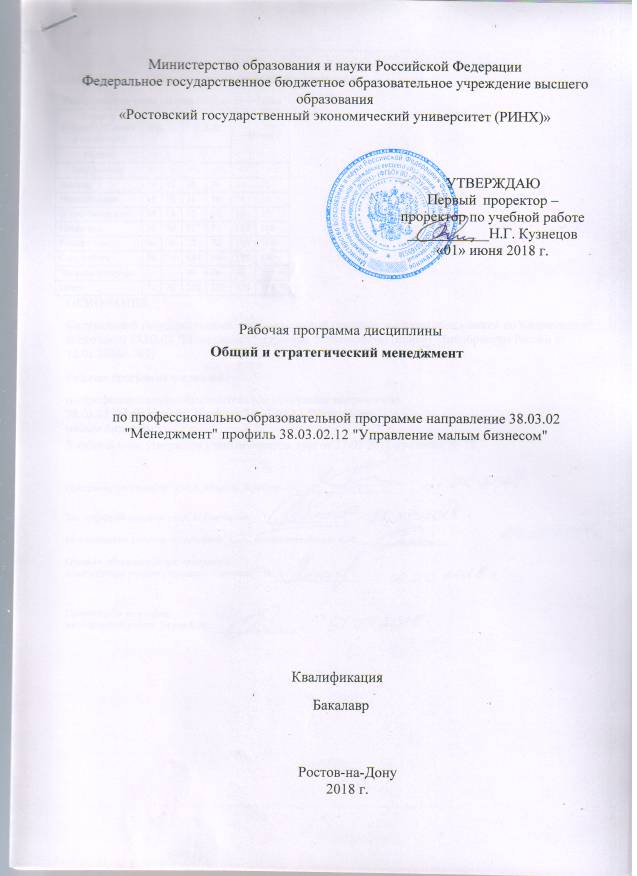 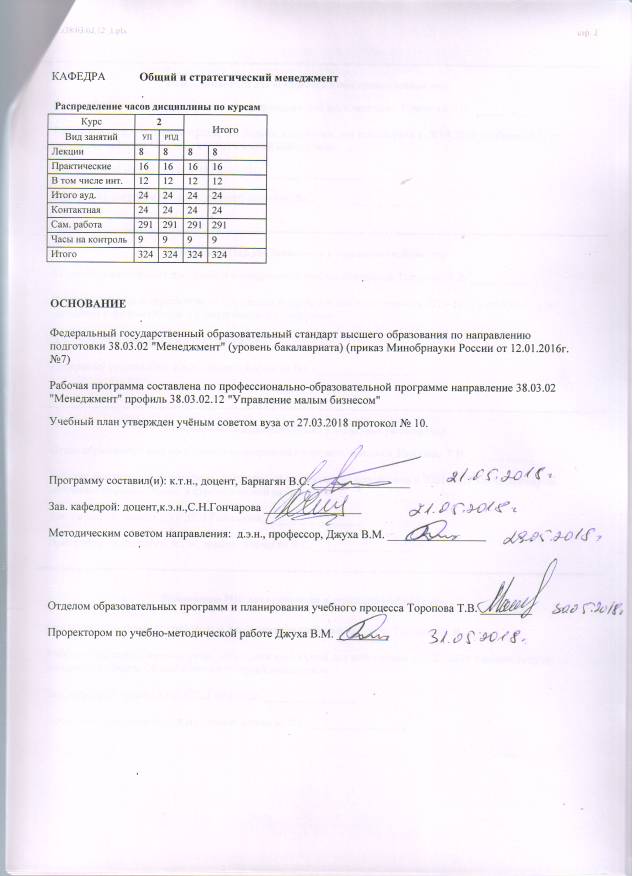 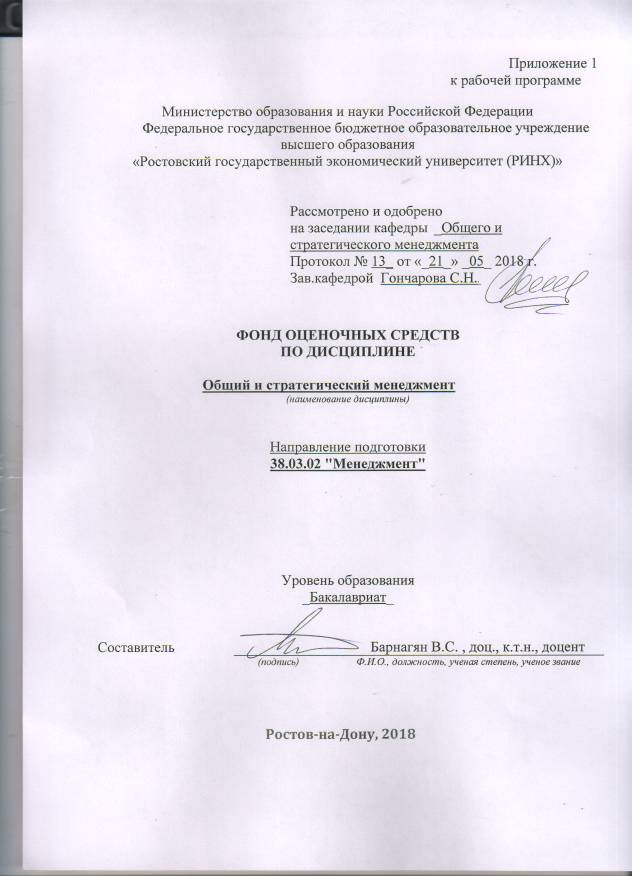 Оглавление1 Перечень компетенций с указанием этапов их формирования в процессе освоения образовательной программы	32 Описание показателей и критериев оценивания компетенций на различных этапах их формирования, описание шкал оценивания	33 Типовые контрольные задания или иные материалы, необходимые для оценки знаний, умений, навыков и (или) опыта деятельности, характеризующих этапы формирования компетенций в процессе освоения образовательной программы	54 Методические материалы, определяющие процедуры оценивания знаний, умений, навыков и (или) опыта деятельности, характеризующих этапы формирования компетенций	111 Перечень компетенций с указанием этапов их формирования в процессе освоения образовательной программыПеречень компетенций с указанием этапов их формирования представлен в п. 3. «Требования к результатам освоения дисциплины» рабочей программы дисциплины.2 Описание показателей и критериев оценивания компетенций на различных этапах их формирования, описание шкал оценивания2.1 Показатели и критерии оценивания компетенций:  2.2 Шкалы оценивания:   Текущий контроль успеваемости и промежуточная аттестация осуществляется в рамках накопительной балльно-рейтинговой системы в 100-балльной шкале:«Экзамен»:84-100 баллов (оценка «отлично»)67-83 баллов (оценка «хорошо»)50-66 баллов (оценка «удовлетворительно») 0-49 баллов (оценка «неудовлетворительно») «Зачёт»:50-100 баллов (зачет)0-49 баллов (незачет)3 Типовые контрольные задания или иные материалы, необходимые для оценки знаний, умений, навыков и (или) опыта деятельности, характеризующих этапы формирования компетенций в процессе освоения образовательной программыМинистерство образования и науки Российской ФедерацииФедеральное государственное бюджетное образовательное учреждение высшего образования«Ростовский государственный экономический университет (РИНХ)»Кафедра «Общего и стратегического менеджмента»(наименование кафедры)Вопросы к зачетупо дисциплине «Общий и стратегический менеджмент»(наименование дисциплины)Система управления. Что такое менеджмент? Три системы менеджмента. Кто такой менеджер? Чем они отличаются от других специалистов? Требования к подготовке менеджеров. Предприниматель, менеджер и бизнесмен. Их сходства и различия. Что способствовало развитию и становлению менеджмента? Перечислите подходы к менеджменту. Охарактеризуйте любой из них. Школа менеджмента. Современные подходы к менеджменту. Что такое организация? Признаки организации. Виды организаций. Организация как система. Основные элементы. Внутренняя среда организации. Перечислите и охарактеризуйте её переменные. Внешняя среда. Её характеристики. Деловая среда. Перечислите и охарактеризуйте её переменные. Фоновая среда. Перечислите и охарактеризуйте её элементы. Что такое коммуникации? Классификация коммуникаций. Основные элементы процесса коммуникации. Этапы процесса коммуникации. Межличностные коммуникации. Их особенности. Преграды в межличностных коммуникациях. Что такое управленческое решение, его особенности. Виды управленческих решений. Классификация решений по уровням управления. Классификация решений в зависимости от субъекта управления. Ограничения при принятии решений. Требования к принимаемым решениям. Классический подход к принятию решений. Модели и методы принятия решений. Планирование в организации. Принципы планирования. Виды планирования. Процесс планирования в организации. Основные этапы. Стратегическое планирование. Основные этапы. Состав и структура бизнес плана. Что такое организационные структуры, для чего они нужны? Элементы структуры организации. Принципы построения орг.структур. Типы орг.структур. Их характеристика. Механистические оргструктуры. Органические оргструктуры. Что такое мотивация, мотив, потребность, стимул. Внутренняя и внешняя мотивация. Процесс мотивации. Содержательные теории мотивации. Процессуальные теории мотивации. Контроль как функция менеджмента. Содержание контроля. Основные причины необходимости управленческого контроля. Виды контроля. (перечислить и охарактеризовать все виды) Технология контроля. Основные ошибки руководителя при проведении контроля. Основные этапы процесса контроля. Понятие и сущность контроллинга. Личность как объект управления. Управление группой. Власть и личное влияние. Основы лидерства. Подходы к изучения лидерства. Стиль руководства Понятие организационного конфликта. Виды организационных конфликтов. Управление конфликтами. Способы разрешения конфликтов. Сущность делового общения. Законы и основные приемы делового общения. Основные виды устного делового общения, их технология. Понятие риска в бизнесе. Классификация видов риска. Система управления рисками. Характер и основные методы изменений в организации. Критерии оценки:50-100 баллов (зачет)0-49 баллов (незачет)Составитель ________________________ В.С.Барнагян(подпись)«____»__________________20     г.Министерство образования и науки Российской ФедерацииФедеральное государственное бюджетное образовательное учреждение высшего образования«Ростовский государственный экономический университет (РИНХ)»Кафедра Общего и стратегического менеджмента(наименование кафедры)Вопросы к экзаменупо дисциплине  «Общий и стратегический менеджмент»           (наименование дисциплины)Роль стратегического управления в системе менеджментаСтратегический менеджмент и конкурентоспособность организацииМодели стратегий по Г.МинцбергуКлючевые факторы успеха и стержневые компетенции компанииКонкурентное преимущество – источники формированияСегментарная структура рынка, ее значение в системе стратегического менеджментаСтратегическое планирование и стратегические менеджмент, основные черты сходства и различияБазовые и генерические конкурентные стратегииЦепочка ценности и система ценности, их использование в стратегическом менеджментеМодели стратегического менеджментаSWOT-анализ, основные виды, их преимущества и недостаткиМногофакторный системный анализSNW-подход к анализу внутренней среды компанииСценарное моделирование при проведении стратегического анализаСтратегические цели, их декомпозицияСтратегические детерминанты и ограничения, их роль в процессе разработки стратегииSNW-анализ по продуктуИспользование матриц BCG, GE/McKinsey, ADL-LC при разработке бизнес-стратегийАнализ финансового состояния компании, стратегический финансовый балансОсновные этапы цикла реализации стратегииЗадачи  функции подразделения стратегического развития в компанииРазработка товарной стратегии. Оценка портфеля продуктов компанииВыбор целевых сегментов – преимущества и недостатки существующих подходовРазработка стратегии позиционирования продуктаАнализ рынка. Риски на рынках с высокими темпами ростаОценка стратегической неопределенностиКлючевые факторы успеха как основа конкуренцииЭффективная стратегия дифференцированияСтратегии вертикальной интеграцииСтратегии выхода на новый товарный рынокКритерии оценки:84-100 баллов (оценка «отлично»)67-83 баллов (оценка «хорошо»)50-66 баллов (оценка «удовлетворительно») 0-49 баллов (оценка «неудовлетворительно») Составитель ________________________ В.С. Барнагян                                                                              (подпись)«____»__________________20     г. Министерство образования и науки Российской ФедерацииФедеральное государственное бюджетное образовательное учреждение высшего образования«Ростовский государственный экономический университет (РИНХ)»Кафедра «Общего и стратегического менеджмента»(наименование кафедры)Темы  докладовпо дисциплине «Общий и стратегический менеджмент»(наименование дисциплины)Система управления.Что такое менеджмент? Три системы менеджмента.Кто такой менеджер? Чем они отличаются от других специалистов?Требования к подготовке менеджеров. Предприниматель, менеджер и бизнесмен. Их сходства и различия. Что способствовало развитию и становлению менеджмента?Перечислите подходы к менеджменту. Охарактеризуйте любой из них.Школа менеджмента.Современные подходы к менеджменту. Что такое организация? Признаки организации. Виды организаций. Организация как система. Основные элементы. Внутренняя среда организации. Перечислите и охарактеризуйте её переменные.  Внешняя среда. Её характеристики.  Деловая среда. Перечислите и охарактеризуйте её переменные. Фоновая среда. Перечислите и охарактеризуйте её элементы. Что такое коммуникации? Классификация коммуникаций. Основные элементы процесса коммуникации. Этапы процесса коммуникации. Межличностные коммуникации. Их особенности. Преграды в межличностных коммуникациях. Что такое управленческое решение, его особенности.  Виды управленческих решений. Классификация решений по уровням управления.  Классификация решений в зависимости от субъекта управления. Ограничения при принятии решений.  Требования к принимаемым решениям.  Классический подход к принятию решений.  Модели и методы принятия решений. Планирование в организации. Принципы планирования. Виды планирования. Процесс планирования в организации. Основные этапы. Стратегическое планирование. Основные этапы. Состав и структура бизнес плана. Что такое организационные структуры, для чего они нужны? Элементы структуры организации. Принципы построения орг.структур. Типы орг.структур. Их характеристика.  Механистические оргструктуры.Органические оргструктуры. Что такое мотивация, мотив, потребность, стимул.  Внутренняя и внешняя мотивация. Процесс мотивации.  Содержательные теории мотивации. Процессуальные теории мотивации. Контроль как функция менеджмента. Содержание контроля.  Основные причины необходимости управленческого контроля. Виды контроля. (перечислить и охарактеризовать все виды) Технология контроля.  Основные ошибки руководителя при проведении контроля. Основные этапы процесса контроля. Понятие и сущность контроллинга.Личность как объект управления.Управление группой.Власть и личное влияние.Основы лидерства. Подходы к изучения лидерства.Стиль руководстваПонятие организационного конфликта.Виды организационных конфликтов.Управление конфликтами. Способы разрешения конфликтов.Сущность делового общения. Законы и основные приемы делового общения.Основные виды устного делового общения, их технология.Понятие риска в бизнесе. Классификация видов риска.64. Система управления рисками.65. Характер и основные методы изменений в организации.Критерии оценки:  •	оценка «отлично» выставляется студенту, если он выполнил исследование и получил обоснованные и представляющие интерес результаты; •	оценка «хорошо» , если есть результаты, но не все требования к ним выполнены (достаточность выборки, корректность использования инструментария); •	оценка «удовлетворительно» при наличии поверхностного подхода, но в то же время результатов; •	оценка «неудовлетворительно» при отсутствии результатов. - оценка «зачтено» выставляется студенту, если  результаты по теме получены и есть, что обсуждать; - оценка «не зачтено» при отсутствии серьезной работы и результатов. Составитель ________________________ В.С.Барнагян                                                                       (подпись)                 «____»__________________20     г. Министерство образования и науки Российской ФедерацииФедеральное государственное бюджетное образовательное учреждение высшего образования«Ростовский государственный экономический университет (РИНХ)»Кафедра «Общего и стратегического менеджмента»(наименование кафедры)Темы курсовых работпо дисциплине «Общий и стратегический менеджмент»(наименование дисциплины)Разработка структуры управления организацией, ориентированной на решение стратегических задач. Разработка функциональных стратегий. Разработка стратегии на корпоративном уровне. Стратегический анализ диверсифицированной компании. Специфика развития предприятий малого бизнеса на стадиях жизненного цикла. Анализ тенденций стратегического развития малого предпринимательства в России и за рубежом. Анализ параметров внешней среды предприятий малого и среднего бизнеса. Определение потенциала развития предприятия малого бизнеса на стадии роста. Стратегический анализ отрасли. Портфельный анализ диверсифицированной компании. Разработка стратегии предприятия с применением экспертных методов. Финансово-промышленные группы. Повышение эффективности деятельности предприятия путем разработки и согласования функциональных стратегий. Разработка инвестиционной стратегии предприятия. Анализ методов стратегического управления. Стратегические альянсы, стратегия синергии. Управление конкурентными преимуществами предприятия на стадии роста. Разработка сбалансированной системы показателей на предприятии. Стратегический анализ потребителей и конкурентов предприятия малого бизнеса.Разработка стратегии, основанной на горизонтальной интеграции. «Цепочка ценностей» М. Портера и система McKincey как элементы создания структуры управленческого анализа. Ценовые стратегии.Конкурентный анализ и конкурентные стратегии.Стратегическое сегментирование и позиционирование.Процессный подход (бизнес-процессы) в системе стратегического ме-неджмента.Стратегический менеджмент и корпоративная (организационная)культура. Анализ стратегических факторов внешней среды.Анализ отрасли, основные показатели анализа отрасли.Матрица Ансоффа и трехмерная схема Абеля.Опыт разработки стратегий Российских предприятий.Технология разработки бизнес-планаКритерии оценки:  •	оценка «отлично» выставляется студенту, если он выполнил исследование и получил обоснованные и представляющие интерес результаты; •	оценка «хорошо» , если есть результаты, но не все требования к ним выполнены (достаточность выборки, корректность использования инструментария); •	оценка «удовлетворительно» при наличии поверхностного подхода, но в то же время  получены результаты; •	оценка «неудовлетворительно» при отсутствии результатов. - оценка «зачтено» выставляется студенту, если  результаты по теме получены и есть, что обсуждать; - оценка «не зачтено» при отсутствии серьезной работы и результатов. Составитель ________________________ В.С.Барнагян                                                                       (подпись)                 «____»__________________20     г. 4 Методические материалы, определяющие процедуры оценивания знаний, умений, навыков и (или) опыта деятельности, характеризующих этапы формирования компетенцийПроцедуры оценивания включают в себя текущий контроль и промежуточную аттестацию.Текущий контрольуспеваемости проводится с использованием оценочных средств, представленных в п. 3 данного приложения.Результаты текущего контроля доводятся до сведения студентов до промежуточной аттестации.	Промежуточная аттестация проводится в форме зачета Зачет проводится по окончании теоретического обучения до начала экзаменационной сессии.Результаты аттестации заносятся в ведомость и зачетную книжку студента. Студенты, не прошедшие промежуточную аттестацию по графику сессии, должны ликвидировать задолженность в установленном порядке.             Промежуточная аттестация проводится в форме экзамена Экзамен проводится по расписанию экзаменационной сессии в письменном виде.  Количество вопросов в экзаменационном задании – 3.  Проверка ответов и объявление результатов производится в день экзамена.  Результаты аттестации заносятся в экзаменационную ведомость и зачетную книжку студента. Студенты, не прошедшие промежуточную аттестацию по графику сессии, должны ликвидировать задолженность в установленном порядке.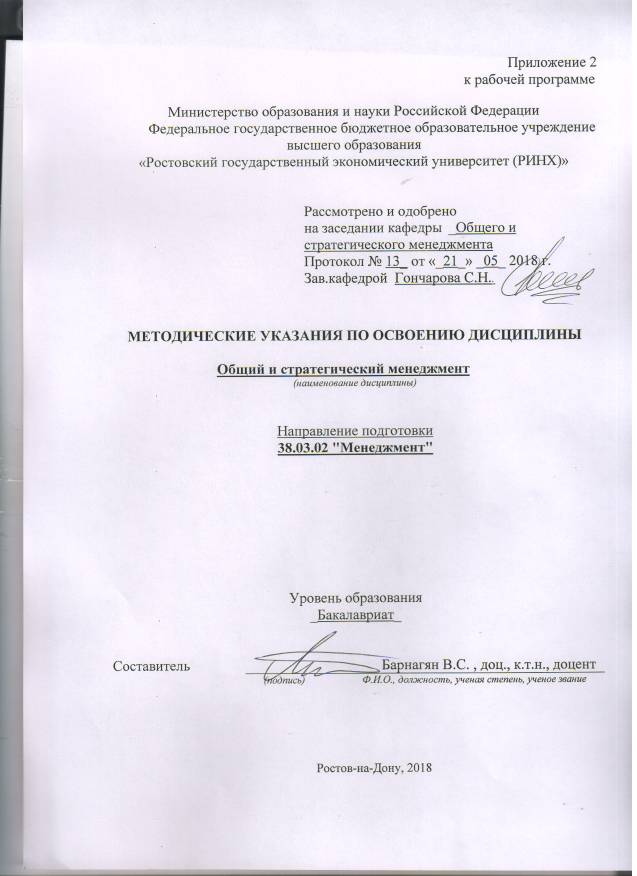 Методические  указания  по  освоению  дисциплины  «Общий и стратегический менеджмент»  адресованы  студентам  всех форм обучения.  Учебным планом по направлению подготовки «Международный менеджмент»,«Финансовый менеджмент»,«Управление малым бизнесом» ,«Менеджмент организации»,«Инновационный менеджмент» ,«Антикризисное управление» ,«Гостиничный и туристический бизнес»  предусмотрены следующие виды занятий:- лекции;- практические занятия;В ходе лекционных занятий рассматриваются: «Введение в менеджмент. Понятие управления и его элементы». Менеджмент как разновидность хозяйственного управления.  Цели и задачи менеджмента. Менеджмент и его функции. Менеджер в организации. «История развития менеджмента». Условия и предпосылки возникновения менеджмента. Подходы на основе выделения различных школ управления. Типы моделей и организаций менеджмента. Современные направления менеджмента. «Основные виды менеджмента». Инновационный, стратегический менеджмент. Объект и предмет менеджмента. Основные субъекты рынка инноваций. Разновидности инвестиций в инновационном менеджменте. Основные показатели эффективности инновационного проекта. «Организация как объект управления». Понятие и отличительные признаки организаций. Классификация организаций. Общие характеристики организаций. Внутренняя и внешняя среда организации. «Организационные структуры менеджмента».Сущность и общая характеристика организационных структур. Элементы структуры и их взаимная связь. Виды организационных структур. Механистическая и органическая организационные структурыВ ходе практических занятий углубляются и закрепляются знания студентов  по  ряду  рассмотренных  на  лекциях  вопросов,  развиваются навыки : количественного и качественного анализа информации при принятии управленческих решений, построении экономических, финансовых и организационно-управленческих моделей, стратегического анализа, разработки и осуществления стратегии организации, направленной на обеспечение конкурентоспособности.При подготовке к практическим занятиям каждый студент должен:  – изучить рекомендованную учебную литературу;  – изучить конспекты лекций;  – подготовить ответы на все вопросы по изучаемой теме;  –письменно решить домашнее задание, рекомендованные преподавателем при изучении каждой темы.    По согласованию с  преподавателем  студент  может  подготовить реферат, доклад или сообщение по теме занятия. В процессе подготовки к практическим занятиям студенты  могут  воспользоваться  консультациями преподавателя.  Вопросы, не  рассмотренные  на  лекциях  и  практических занятиях, должны  быть  изучены  студентами  в  ходе  самостоятельной  работы. Контроль  самостоятельной  работы  студентов  над  учебной  программой курса  осуществляется  в  ходе   занятий методом  устного опроса  или  посредством  тестирования.  В  ходе  самостоятельной  работы  каждый  студент  обязан  прочитать  основную  и  по  возможности  дополнительную  литературу  по  изучаемой  теме,  дополнить  конспекты лекций  недостающим  материалом,  выписками  из  рекомендованных первоисточников.  Выделить  непонятные  термины,  найти  их  значение  в энциклопедических словарях.  При  реализации  различных  видов  учебной  работы  используются разнообразные (в т.ч. интерактивные) методы обучения, в частности:- интерактивная доска для подготовки и проведения лекционных и семинарских занятий;  -  размещение  материалов  курса  в системе дистанционного обучения. Для подготовки к занятиям, текущему контролю и промежуточной аттестации  студенты  могут  воспользоваться электронной библиотекой ВУЗаhttp://library.rsue.ru/ . Также обучающиеся могут  взять  на  дом необходимую  литературу  на  абонементе  вузовской библиотеки или воспользоваться читальными залами вуза.  УП: z38.03.02.12_1.plxУП: z38.03.02.12_1.plxУП: z38.03.02.12_1.plxстр. 3стр. 3Визирование РПД для исполнения в очередном учебном годуВизирование РПД для исполнения в очередном учебном годуОтдел образовательных программ и планирования учебного процесса Торопова Т.В. __________Рабочая программа пересмотрена, обсуждена и одобрена для исполнения в 2019-2020 учебном году на заседании кафедры Общий и стратегический менеджментЗав. кафедрой доцент,к.э.н.,С.Н.Гончарова _________________Программу составил(и):  к.т.н., доцент, Барнагян В.С. _________________Отдел образовательных программ и планирования учебного процесса Торопова Т.В. __________Рабочая программа пересмотрена, обсуждена и одобрена для исполнения в 2019-2020 учебном году на заседании кафедры Общий и стратегический менеджментЗав. кафедрой доцент,к.э.н.,С.Н.Гончарова _________________Программу составил(и):  к.т.н., доцент, Барнагян В.С. _________________Отдел образовательных программ и планирования учебного процесса Торопова Т.В. __________Рабочая программа пересмотрена, обсуждена и одобрена для исполнения в 2019-2020 учебном году на заседании кафедры Общий и стратегический менеджментЗав. кафедрой доцент,к.э.н.,С.Н.Гончарова _________________Программу составил(и):  к.т.н., доцент, Барнагян В.С. _________________Отдел образовательных программ и планирования учебного процесса Торопова Т.В. __________Рабочая программа пересмотрена, обсуждена и одобрена для исполнения в 2019-2020 учебном году на заседании кафедры Общий и стратегический менеджментЗав. кафедрой доцент,к.э.н.,С.Н.Гончарова _________________Программу составил(и):  к.т.н., доцент, Барнагян В.С. _________________Отдел образовательных программ и планирования учебного процесса Торопова Т.В. __________Рабочая программа пересмотрена, обсуждена и одобрена для исполнения в 2019-2020 учебном году на заседании кафедры Общий и стратегический менеджментЗав. кафедрой доцент,к.э.н.,С.Н.Гончарова _________________Программу составил(и):  к.т.н., доцент, Барнагян В.С. _________________Визирование РПД для исполнения в очередном учебном годуВизирование РПД для исполнения в очередном учебном годуОтдел образовательных программ и планирования учебного процесса Торопова Т.В. __________Рабочая программа пересмотрена, обсуждена и одобрена для исполнения в 2020-2021 учебном году на заседании кафедры Общий и стратегический менеджментЗав. кафедрой доцент,к.э.н.,С.Н.Гончарова _________________Программу составил(и):  к.т.н., доцент, Барнагян В.С. _________________Отдел образовательных программ и планирования учебного процесса Торопова Т.В. __________Рабочая программа пересмотрена, обсуждена и одобрена для исполнения в 2020-2021 учебном году на заседании кафедры Общий и стратегический менеджментЗав. кафедрой доцент,к.э.н.,С.Н.Гончарова _________________Программу составил(и):  к.т.н., доцент, Барнагян В.С. _________________Отдел образовательных программ и планирования учебного процесса Торопова Т.В. __________Рабочая программа пересмотрена, обсуждена и одобрена для исполнения в 2020-2021 учебном году на заседании кафедры Общий и стратегический менеджментЗав. кафедрой доцент,к.э.н.,С.Н.Гончарова _________________Программу составил(и):  к.т.н., доцент, Барнагян В.С. _________________Отдел образовательных программ и планирования учебного процесса Торопова Т.В. __________Рабочая программа пересмотрена, обсуждена и одобрена для исполнения в 2020-2021 учебном году на заседании кафедры Общий и стратегический менеджментЗав. кафедрой доцент,к.э.н.,С.Н.Гончарова _________________Программу составил(и):  к.т.н., доцент, Барнагян В.С. _________________Отдел образовательных программ и планирования учебного процесса Торопова Т.В. __________Рабочая программа пересмотрена, обсуждена и одобрена для исполнения в 2020-2021 учебном году на заседании кафедры Общий и стратегический менеджментЗав. кафедрой доцент,к.э.н.,С.Н.Гончарова _________________Программу составил(и):  к.т.н., доцент, Барнагян В.С. _________________Визирование РПД для исполнения в очередном учебном годуВизирование РПД для исполнения в очередном учебном годуОтдел образовательных программ и планирования учебного процесса Торопова Т.В. __________Рабочая программа пересмотрена, обсуждена и одобрена для исполнения в 2021-2022 учебном году на заседании кафедры Общий и стратегический менеджментЗав. кафедрой: доцент,к.э.н.,С.Н.Гончарова _________________Программу составил(и):  к.т.н., доцент, Барнагян В.С. _________________Отдел образовательных программ и планирования учебного процесса Торопова Т.В. __________Рабочая программа пересмотрена, обсуждена и одобрена для исполнения в 2021-2022 учебном году на заседании кафедры Общий и стратегический менеджментЗав. кафедрой: доцент,к.э.н.,С.Н.Гончарова _________________Программу составил(и):  к.т.н., доцент, Барнагян В.С. _________________Отдел образовательных программ и планирования учебного процесса Торопова Т.В. __________Рабочая программа пересмотрена, обсуждена и одобрена для исполнения в 2021-2022 учебном году на заседании кафедры Общий и стратегический менеджментЗав. кафедрой: доцент,к.э.н.,С.Н.Гончарова _________________Программу составил(и):  к.т.н., доцент, Барнагян В.С. _________________Отдел образовательных программ и планирования учебного процесса Торопова Т.В. __________Рабочая программа пересмотрена, обсуждена и одобрена для исполнения в 2021-2022 учебном году на заседании кафедры Общий и стратегический менеджментЗав. кафедрой: доцент,к.э.н.,С.Н.Гончарова _________________Программу составил(и):  к.т.н., доцент, Барнагян В.С. _________________Отдел образовательных программ и планирования учебного процесса Торопова Т.В. __________Рабочая программа пересмотрена, обсуждена и одобрена для исполнения в 2021-2022 учебном году на заседании кафедры Общий и стратегический менеджментЗав. кафедрой: доцент,к.э.н.,С.Н.Гончарова _________________Программу составил(и):  к.т.н., доцент, Барнагян В.С. _________________Визирование РПД для исполнения в очередном учебном годуВизирование РПД для исполнения в очередном учебном годуОтдел образовательных программ и планирования учебного процесса Торопова Т.В. __________Рабочая программа пересмотрена, обсуждена и одобрена для исполнения в 2022-2023 учебном году на заседании кафедры Общий и стратегический менеджментЗав. кафедрой: доцент,к.э.н.,С.Н.Гончарова _________________Программу составил(и):  к.т.н., доцент, Барнагян В.С. _________________Отдел образовательных программ и планирования учебного процесса Торопова Т.В. __________Рабочая программа пересмотрена, обсуждена и одобрена для исполнения в 2022-2023 учебном году на заседании кафедры Общий и стратегический менеджментЗав. кафедрой: доцент,к.э.н.,С.Н.Гончарова _________________Программу составил(и):  к.т.н., доцент, Барнагян В.С. _________________Отдел образовательных программ и планирования учебного процесса Торопова Т.В. __________Рабочая программа пересмотрена, обсуждена и одобрена для исполнения в 2022-2023 учебном году на заседании кафедры Общий и стратегический менеджментЗав. кафедрой: доцент,к.э.н.,С.Н.Гончарова _________________Программу составил(и):  к.т.н., доцент, Барнагян В.С. _________________Отдел образовательных программ и планирования учебного процесса Торопова Т.В. __________Рабочая программа пересмотрена, обсуждена и одобрена для исполнения в 2022-2023 учебном году на заседании кафедры Общий и стратегический менеджментЗав. кафедрой: доцент,к.э.н.,С.Н.Гончарова _________________Программу составил(и):  к.т.н., доцент, Барнагян В.С. _________________Отдел образовательных программ и планирования учебного процесса Торопова Т.В. __________Рабочая программа пересмотрена, обсуждена и одобрена для исполнения в 2022-2023 учебном году на заседании кафедры Общий и стратегический менеджментЗав. кафедрой: доцент,к.э.н.,С.Н.Гончарова _________________Программу составил(и):  к.т.н., доцент, Барнагян В.С. _________________УП: z38.03.02.12_1.plxУП: z38.03.02.12_1.plxУП: z38.03.02.12_1.plxстр. 41. ЦЕЛИ ОСВОЕНИЯ ДИСЦИПЛИНЫ1. ЦЕЛИ ОСВОЕНИЯ ДИСЦИПЛИНЫ1. ЦЕЛИ ОСВОЕНИЯ ДИСЦИПЛИНЫ1. ЦЕЛИ ОСВОЕНИЯ ДИСЦИПЛИНЫ1. ЦЕЛИ ОСВОЕНИЯ ДИСЦИПЛИНЫ1.1Цели освоения дисциплины: научиться проектировать организационную структуру, разрабатывать стратегию управления человеческими ресурсами организаций, овладеть навыками стратегического анализа, разработки и осуществления стратегии организации, направленной на обеспечение конкурентоспособности, выявлять и анализировать рыночные и специфические риски, а также анализировать поведение потребителей экономических благ и обеспечивать формирование спроса на основе знания экономических основ поведения организаций, структур рынков и конкурентной среды отрасли.Является вооружение обучающегося знаниями по управлению деловой организацией в условиях рынка, а также основными приемами работы менеджера.Цели освоения дисциплины: научиться проектировать организационную структуру, разрабатывать стратегию управления человеческими ресурсами организаций, овладеть навыками стратегического анализа, разработки и осуществления стратегии организации, направленной на обеспечение конкурентоспособности, выявлять и анализировать рыночные и специфические риски, а также анализировать поведение потребителей экономических благ и обеспечивать формирование спроса на основе знания экономических основ поведения организаций, структур рынков и конкурентной среды отрасли.Является вооружение обучающегося знаниями по управлению деловой организацией в условиях рынка, а также основными приемами работы менеджера.Цели освоения дисциплины: научиться проектировать организационную структуру, разрабатывать стратегию управления человеческими ресурсами организаций, овладеть навыками стратегического анализа, разработки и осуществления стратегии организации, направленной на обеспечение конкурентоспособности, выявлять и анализировать рыночные и специфические риски, а также анализировать поведение потребителей экономических благ и обеспечивать формирование спроса на основе знания экономических основ поведения организаций, структур рынков и конкурентной среды отрасли.Является вооружение обучающегося знаниями по управлению деловой организацией в условиях рынка, а также основными приемами работы менеджера.Цели освоения дисциплины: научиться проектировать организационную структуру, разрабатывать стратегию управления человеческими ресурсами организаций, овладеть навыками стратегического анализа, разработки и осуществления стратегии организации, направленной на обеспечение конкурентоспособности, выявлять и анализировать рыночные и специфические риски, а также анализировать поведение потребителей экономических благ и обеспечивать формирование спроса на основе знания экономических основ поведения организаций, структур рынков и конкурентной среды отрасли.Является вооружение обучающегося знаниями по управлению деловой организацией в условиях рынка, а также основными приемами работы менеджера.1.2Задачи:выполнять разработку и реализацию корпоративной и конкурентной стратегии организации, а также функциональных стратегий (маркетинговой, финансовой, кадровой);участвовать в разработке и реализации комплекса мероприятий операционного характера в соответствии со стратегией организации;планироватьдеятельности организации и подразделений,осуществлять организация и ведение предпринимательской деятельности,дать представление о системе управления, развитии теории и практики менеджмента,приобретение теоретических знаний о моделях и методах принятий управленческих решений,приобретение навыков в управлении различными видами организаций,формирование навыков критического мышления и творческого решения управленческих проблемЗадачи:выполнять разработку и реализацию корпоративной и конкурентной стратегии организации, а также функциональных стратегий (маркетинговой, финансовой, кадровой);участвовать в разработке и реализации комплекса мероприятий операционного характера в соответствии со стратегией организации;планироватьдеятельности организации и подразделений,осуществлять организация и ведение предпринимательской деятельности,дать представление о системе управления, развитии теории и практики менеджмента,приобретение теоретических знаний о моделях и методах принятий управленческих решений,приобретение навыков в управлении различными видами организаций,формирование навыков критического мышления и творческого решения управленческих проблемЗадачи:выполнять разработку и реализацию корпоративной и конкурентной стратегии организации, а также функциональных стратегий (маркетинговой, финансовой, кадровой);участвовать в разработке и реализации комплекса мероприятий операционного характера в соответствии со стратегией организации;планироватьдеятельности организации и подразделений,осуществлять организация и ведение предпринимательской деятельности,дать представление о системе управления, развитии теории и практики менеджмента,приобретение теоретических знаний о моделях и методах принятий управленческих решений,приобретение навыков в управлении различными видами организаций,формирование навыков критического мышления и творческого решения управленческих проблемЗадачи:выполнять разработку и реализацию корпоративной и конкурентной стратегии организации, а также функциональных стратегий (маркетинговой, финансовой, кадровой);участвовать в разработке и реализации комплекса мероприятий операционного характера в соответствии со стратегией организации;планироватьдеятельности организации и подразделений,осуществлять организация и ведение предпринимательской деятельности,дать представление о системе управления, развитии теории и практики менеджмента,приобретение теоретических знаний о моделях и методах принятий управленческих решений,приобретение навыков в управлении различными видами организаций,формирование навыков критического мышления и творческого решения управленческих проблем2. МЕСТО ДИСЦИПЛИНЫ В СТРУКТУРЕ ОБРАЗОВАТЕЛЬНОЙ ПРОГРАММЫ2. МЕСТО ДИСЦИПЛИНЫ В СТРУКТУРЕ ОБРАЗОВАТЕЛЬНОЙ ПРОГРАММЫ2. МЕСТО ДИСЦИПЛИНЫ В СТРУКТУРЕ ОБРАЗОВАТЕЛЬНОЙ ПРОГРАММЫ2. МЕСТО ДИСЦИПЛИНЫ В СТРУКТУРЕ ОБРАЗОВАТЕЛЬНОЙ ПРОГРАММЫ2. МЕСТО ДИСЦИПЛИНЫ В СТРУКТУРЕ ОБРАЗОВАТЕЛЬНОЙ ПРОГРАММЫЦикл (раздел) ООП:Цикл (раздел) ООП:Б1.ББ1.ББ1.Б2.1Требования к предварительной подготовке обучающегося:Требования к предварительной подготовке обучающегося:Требования к предварительной подготовке обучающегося:Требования к предварительной подготовке обучающегося:2.1.1Необходимыми условиями для успешного освоения дисциплины являются навыки, знания и умения, полученные в результате изучения дисциплин:Необходимыми условиями для успешного освоения дисциплины являются навыки, знания и умения, полученные в результате изучения дисциплин:Необходимыми условиями для успешного освоения дисциплины являются навыки, знания и умения, полученные в результате изучения дисциплин:Необходимыми условиями для успешного освоения дисциплины являются навыки, знания и умения, полученные в результате изучения дисциплин:2.1.2Документирование в управленииДокументирование в управленииДокументирование в управленииДокументирование в управлении2.1.3Введение в специальностьВведение в специальностьВведение в специальностьВведение в специальность2.2Дисциплины и практики, для которых освоение данной дисциплины (модуля) необходимо как предшествующее:Дисциплины и практики, для которых освоение данной дисциплины (модуля) необходимо как предшествующее:Дисциплины и практики, для которых освоение данной дисциплины (модуля) необходимо как предшествующее:Дисциплины и практики, для которых освоение данной дисциплины (модуля) необходимо как предшествующее:2.2.1Теория организацииТеория организацииТеория организацииТеория организации2.2.2Управление проектамиУправление проектамиУправление проектамиУправление проектами3. ТРЕБОВАНИЯ К РЕЗУЛЬТАТАМ ОСВОЕНИЯ ДИСЦИПЛИНЫ3. ТРЕБОВАНИЯ К РЕЗУЛЬТАТАМ ОСВОЕНИЯ ДИСЦИПЛИНЫ3. ТРЕБОВАНИЯ К РЕЗУЛЬТАТАМ ОСВОЕНИЯ ДИСЦИПЛИНЫ3. ТРЕБОВАНИЯ К РЕЗУЛЬТАТАМ ОСВОЕНИЯ ДИСЦИПЛИНЫ3. ТРЕБОВАНИЯ К РЕЗУЛЬТАТАМ ОСВОЕНИЯ ДИСЦИПЛИНЫОПК-2:      способностью находить организационно-управленческие решения и готовностью нести за них ответственность с позиций социальной значимости принимаемых решенийОПК-2:      способностью находить организационно-управленческие решения и готовностью нести за них ответственность с позиций социальной значимости принимаемых решенийОПК-2:      способностью находить организационно-управленческие решения и готовностью нести за них ответственность с позиций социальной значимости принимаемых решенийОПК-2:      способностью находить организационно-управленческие решения и готовностью нести за них ответственность с позиций социальной значимости принимаемых решенийОПК-2:      способностью находить организационно-управленческие решения и готовностью нести за них ответственность с позиций социальной значимости принимаемых решенийЗнать:Знать:Знать:Знать:Знать:Основные методы организационно - управленческих решений, особенности условий рыночной среды и меру ответственности с позиций социальной значимости принимаемых решенийОсновные методы организационно - управленческих решений, особенности условий рыночной среды и меру ответственности с позиций социальной значимости принимаемых решенийОсновные методы организационно - управленческих решений, особенности условий рыночной среды и меру ответственности с позиций социальной значимости принимаемых решенийОсновные методы организационно - управленческих решений, особенности условий рыночной среды и меру ответственности с позиций социальной значимости принимаемых решенийОсновные методы организационно - управленческих решений, особенности условий рыночной среды и меру ответственности с позиций социальной значимости принимаемых решенийУметь:Уметь:Уметь:Уметь:Уметь:Использовать методы принятия управленческих решений с учетом рыночных условий, осуществлять анализ и контроль результатовИспользовать методы принятия управленческих решений с учетом рыночных условий, осуществлять анализ и контроль результатовИспользовать методы принятия управленческих решений с учетом рыночных условий, осуществлять анализ и контроль результатовИспользовать методы принятия управленческих решений с учетом рыночных условий, осуществлять анализ и контроль результатовИспользовать методы принятия управленческих решений с учетом рыночных условий, осуществлять анализ и контроль результатовВладеть:Владеть:Владеть:Владеть:Владеть:Методами формирования критериев и альтернатив, учетом условий принимаемых решений, правилами построения моделей и проверкой их адекватности. а также способами анализа и контроля решений.Методами формирования критериев и альтернатив, учетом условий принимаемых решений, правилами построения моделей и проверкой их адекватности. а также способами анализа и контроля решений.Методами формирования критериев и альтернатив, учетом условий принимаемых решений, правилами построения моделей и проверкой их адекватности. а также способами анализа и контроля решений.Методами формирования критериев и альтернатив, учетом условий принимаемых решений, правилами построения моделей и проверкой их адекватности. а также способами анализа и контроля решений.Методами формирования критериев и альтернатив, учетом условий принимаемых решений, правилами построения моделей и проверкой их адекватности. а также способами анализа и контроля решений.ПК-3: владением навыками стратегического анализа, разработки и осуществления стратегии организации, направленной на обеспечение конкурентоспособностиПК-3: владением навыками стратегического анализа, разработки и осуществления стратегии организации, направленной на обеспечение конкурентоспособностиПК-3: владением навыками стратегического анализа, разработки и осуществления стратегии организации, направленной на обеспечение конкурентоспособностиПК-3: владением навыками стратегического анализа, разработки и осуществления стратегии организации, направленной на обеспечение конкурентоспособностиПК-3: владением навыками стратегического анализа, разработки и осуществления стратегии организации, направленной на обеспечение конкурентоспособностиЗнать:Знать:Знать:Знать:Знать:Способы стратегического анализа, методы разработки и осуществления стратегии организации, направленной на обеспечение конкурентоспособностиСпособы стратегического анализа, методы разработки и осуществления стратегии организации, направленной на обеспечение конкурентоспособностиСпособы стратегического анализа, методы разработки и осуществления стратегии организации, направленной на обеспечение конкурентоспособностиСпособы стратегического анализа, методы разработки и осуществления стратегии организации, направленной на обеспечение конкурентоспособностиСпособы стратегического анализа, методы разработки и осуществления стратегии организации, направленной на обеспечение конкурентоспособностиУметь:Уметь:Уметь:Уметь:Уметь:Осуществлять стратегический анализ, разрабатывать и осуществлять стратегии, обеспечивающие конкурентоспособность организацииОсуществлять стратегический анализ, разрабатывать и осуществлять стратегии, обеспечивающие конкурентоспособность организацииОсуществлять стратегический анализ, разрабатывать и осуществлять стратегии, обеспечивающие конкурентоспособность организацииОсуществлять стратегический анализ, разрабатывать и осуществлять стратегии, обеспечивающие конкурентоспособность организацииОсуществлять стратегический анализ, разрабатывать и осуществлять стратегии, обеспечивающие конкурентоспособность организацииВладеть:Владеть:Владеть:Владеть:Владеть:Навыками стратегического анализа,  разработки и осуществления стратегии, направленной на обеспечение конкурентоспособностиНавыками стратегического анализа,  разработки и осуществления стратегии, направленной на обеспечение конкурентоспособностиНавыками стратегического анализа,  разработки и осуществления стратегии, направленной на обеспечение конкурентоспособностиНавыками стратегического анализа,  разработки и осуществления стратегии, направленной на обеспечение конкурентоспособностиНавыками стратегического анализа,  разработки и осуществления стратегии, направленной на обеспечение конкурентоспособностиПК-5: способностью анализировать взаимосвязи между функциональными стратегиями компаний с целью подготовки сбалансированных управленческих решенийПК-5: способностью анализировать взаимосвязи между функциональными стратегиями компаний с целью подготовки сбалансированных управленческих решенийПК-5: способностью анализировать взаимосвязи между функциональными стратегиями компаний с целью подготовки сбалансированных управленческих решенийПК-5: способностью анализировать взаимосвязи между функциональными стратегиями компаний с целью подготовки сбалансированных управленческих решенийПК-5: способностью анализировать взаимосвязи между функциональными стратегиями компаний с целью подготовки сбалансированных управленческих решенийЗнать:Знать:Знать:Знать:Знать:взаимосвязи между функциональными стратегиями компанийвзаимосвязи между функциональными стратегиями компанийвзаимосвязи между функциональными стратегиями компанийвзаимосвязи между функциональными стратегиями компанийвзаимосвязи между функциональными стратегиями компанийУметь:Уметь:Уметь:Уметь:Уметь:анализировать взаимосвязи между функциональными стратегиями компанийанализировать взаимосвязи между функциональными стратегиями компанийанализировать взаимосвязи между функциональными стратегиями компанийанализировать взаимосвязи между функциональными стратегиями компанийанализировать взаимосвязи между функциональными стратегиями компанийУП: z38.03.02.12_1.plxУП: z38.03.02.12_1.plxУП: z38.03.02.12_1.plxстр. 5Владеть:Владеть:Владеть:Владеть:Владеть:Владеть:Владеть:Владеть:Владеть:Владеть:методами подготовки сбалансированных управленческих решенийметодами подготовки сбалансированных управленческих решенийметодами подготовки сбалансированных управленческих решенийметодами подготовки сбалансированных управленческих решенийметодами подготовки сбалансированных управленческих решенийметодами подготовки сбалансированных управленческих решенийметодами подготовки сбалансированных управленческих решенийметодами подготовки сбалансированных управленческих решенийметодами подготовки сбалансированных управленческих решенийметодами подготовки сбалансированных управленческих решений4. СТРУКТУРА И СОДЕРЖАНИЕ ДИСЦИПЛИНЫ (МОДУЛЯ)4. СТРУКТУРА И СОДЕРЖАНИЕ ДИСЦИПЛИНЫ (МОДУЛЯ)4. СТРУКТУРА И СОДЕРЖАНИЕ ДИСЦИПЛИНЫ (МОДУЛЯ)4. СТРУКТУРА И СОДЕРЖАНИЕ ДИСЦИПЛИНЫ (МОДУЛЯ)4. СТРУКТУРА И СОДЕРЖАНИЕ ДИСЦИПЛИНЫ (МОДУЛЯ)4. СТРУКТУРА И СОДЕРЖАНИЕ ДИСЦИПЛИНЫ (МОДУЛЯ)4. СТРУКТУРА И СОДЕРЖАНИЕ ДИСЦИПЛИНЫ (МОДУЛЯ)4. СТРУКТУРА И СОДЕРЖАНИЕ ДИСЦИПЛИНЫ (МОДУЛЯ)4. СТРУКТУРА И СОДЕРЖАНИЕ ДИСЦИПЛИНЫ (МОДУЛЯ)4. СТРУКТУРА И СОДЕРЖАНИЕ ДИСЦИПЛИНЫ (МОДУЛЯ)Код занятияНаименование разделов и тем /вид занятия/Семестр / КурсСеместр / КурсЧасовКомпетен-цииЛитератураИнтер акт.ПримечаниеПримечаниеРаздел 1. « Введение в стратегический менеджмент. Стратегический анализ»1.1«Стратегический менеджмент и уровень конкурентоспособности коммерческой компании.  Особенности стратегического мышления»Стратегический менеджмент и уровень конкурентоспособности коммерческой компании.  Особенности стратегического мышления. Место стратегического управления в системе менеджмента.  /Лек/222ОПК-2 ПК- 3 ПК-5Л1.1 Л1.2 Л2.1Э121.2«Стратегический анализ. Внешний анализ. Сбор информации о ситуации на рынке»Механическое системное, интуитивное и стратегическое мышление, особенности, преимущества и недостатки. Базы данных, содержащие информацию о внутренней и внешней среде организации, их использование в процессе разработки стратегий /Лек/222ОПК-2 ПК- 3 ПК-5Л1.1 Л1.2 Л2.1Э121.3«Стратегический анализ. Внешний анализ. Сбор информации о ситуации на рынке» Упражнение: разработка комплекса ключевых показателей, характеризующих ситуацию на внутреннем автомобильном рынке. /Пр/222ОПК-2 ПК- 3 ПК-5Л1.1 Л1.2 Л2.1Э121.4«Стратегический анализ. Внешний анализ. Сбор информации о ситуации на рынке» Упражнение: разработка комплекса ключевых показателей, характеризующих ситуацию на международном рынке зерна (для российского экспортера зерна) /Пр/224ОПК-2 ПК- 3 ПК-5Л1.1 Л1.2 Л2.1Э141.5Стратегический менеджмент и уровень конкурентоспособности коммерческой компании.  Особенности стратегического мышления. Место стратегического управления в системе менеджмента. Анализ цепочки стоимости в компании. Стратегическое планирование и стратегический менеджмент /Ср/2228ОПК-2 ПК- 3 ПК-5Л1.1 Л1.2 Л2.1Э101.6Анализ границ рынков, на которых работает компания /Ср/2228ОПК-2 ПК- 3 ПК-5Л1.1 Л1.2 Л2.1Э101.7Методы формирования портфеля продуктов компании /Ср/2228ОПК-2 ПК- 3 ПК-5Л1.1 Л1.2 Л2.1Э10УП: z38.03.02.12_1.plxУП: z38.03.02.12_1.plxУП: z38.03.02.12_1.plxстр. 61.8Механическое системное, интуитивное и стратегическое мышление, особенности, преимущества и недостатки. Базы данных, содержащие информацию о внутренней и внешней среде организации, их использование в процессе разработки стратегий /Ср/2228ОПК-2 ПК- 3 ПК-5Л1.1 Л1.2 Л2.1Э101.9Реализация стратегий. Стратегический контроллинг. Основные этапы цикла реализации стратегии. Управление процессом реализации стратегических изменений /Ср/2229ОПК-2 ПК- 3 ПК-5Л1.1 Л1.2 Л2.1Э10Раздел 2. «Разработка комплекса стратегий. Реализация стратегий»2.1«Создание устойчивых конкурентных преимуществ»Использование модели 5 конкурентных сил М.Портера.Разделение конкурирующих компаний на стратегические группы; анализ стратегических групп. Сценарное моделирование, его роль в процессе принятия стратегических решений /Лек/224ОПК-2 ПК- 3 ПК-5Л1.1 Л1.2 Л2.1Э102.2«Формирование миссии и целей организации»«Типы моделей и организаций менеджмента. Экономика и социология управления персоналом и формирование человеческого капитала. Лидерство и стиль управления. Формирование стиля руководства. Управление конфликтами. /Пр/224ОПК-2 ПК- 3 ПК-5Л1.1 Л1.2 Л2.1Э122.3«Разработка товарной стратегии фирмы» Примеры«Разновидности коммуникаций и содержание коммуникационного процесса. Основные виды устного делового общения, их технология. /Пр/226ОПК-2 ПК- 3 ПК-5Л1.1 Л1.2 Л2.1Э102.4Сегментарная структура современных рынков. Критерии выбора продукта покупателем. Базы и переменные сегментирования. Анализ мотивов покупателей /Ср/2230ОПК-2 ПК- 3 ПК-5Л1.1 Л1.2 Л2.1Э102.5Использование модели 5 конкурентных сил М.Портера.Разделение конкурирующих компаний на стратегические группы; анализ стратегических групп. Сценарное моделирование, его роль в процессе принятия стратегических решений /Ср/2230ОПК-2 ПК- 3 ПК-5Л1.1 Л1.2 Л2.1Э102.6Специфика и сравнительные особенности методов анализа SWOT, GAP, PIMS, LOTS. Специфика методов анализа разрывов, анализа динамики издержек и кривой опыта /Ср/2225ОПК-2 ПК- 3 ПК-5Л1.1 Л1.2 Л2.1Э10УП: z38.03.02.12_1.plxУП: z38.03.02.12_1.plxУП: z38.03.02.12_1.plxстр. 72.7Стратегическое видение и миссия. Стратегические цели компании и их декомпозиция. Идентификация стратегических позиций компании и выбор стратегии. Использование матрицы М.Портера. Модель стратегического поведения И.Ансоффа. Продуктово-маркетинговый аспект развития коммерческой организации. Стратегические переходы и основные области изменений. Ключевые стратегические изменения /Ср/2230ОПК-2 ПК- 3 ПК-5Л1.1 Л1.2 Л2.1Э102.8Роль  организационной культуры в реализации стратегии. Стратегический и тактический контроллинг. Функции стратегического контроллинга. Стратегический управленческий консалтинг /Ср/2220ОПК-2 ПК- 3 ПК-5Л1.1 Л1.2 Л2.1Э102.9Контрольная работа. Перечень заданий контрольной работы представлен в Приложении 1 к рабочей программе дисциплины.  /Ср/2215ОПК-2 ПК- 3 ПК-5Л1.1 Л1.2 Л2.1Э102.10/Экзамен/229ОПК-2 ПК- 3 ПК-5Л1.1 Л1.2 Л2.1Э105. ФОНД ОЦЕНОЧНЫХ СРЕДСТВ5. ФОНД ОЦЕНОЧНЫХ СРЕДСТВ5. ФОНД ОЦЕНОЧНЫХ СРЕДСТВ5. ФОНД ОЦЕНОЧНЫХ СРЕДСТВ5. ФОНД ОЦЕНОЧНЫХ СРЕДСТВ5. ФОНД ОЦЕНОЧНЫХ СРЕДСТВ5. ФОНД ОЦЕНОЧНЫХ СРЕДСТВ5. ФОНД ОЦЕНОЧНЫХ СРЕДСТВ5. ФОНД ОЦЕНОЧНЫХ СРЕДСТВ5. ФОНД ОЦЕНОЧНЫХ СРЕДСТВ5.1. Фонд оценочных средств для проведения промежуточной аттестации5.1. Фонд оценочных средств для проведения промежуточной аттестации5.1. Фонд оценочных средств для проведения промежуточной аттестации5.1. Фонд оценочных средств для проведения промежуточной аттестации5.1. Фонд оценочных средств для проведения промежуточной аттестации5.1. Фонд оценочных средств для проведения промежуточной аттестации5.1. Фонд оценочных средств для проведения промежуточной аттестации5.1. Фонд оценочных средств для проведения промежуточной аттестации5.1. Фонд оценочных средств для проведения промежуточной аттестации5.1. Фонд оценочных средств для проведения промежуточной аттестацииВопросы для экзамена1. Дайте определение термину "стратегия"2. В чем заключается сущность и содержание стратегии.3. Перечислите основные этапы разработки и реализации стратегии.4. Как оценить эффективность стратегии.5. Какие задачи возлагались на стратегический менеджмент в эпоху массового производства. массового сбыта. постиндустриальную эпоху.6. Какую эпоху переживает в настоящее время Россия.7. Сформулируйте правила (требования) применения системного подхода к стратегическому менеджменту.8. Сформулируйте особенности маркетингового подхода к стратегическому менеджменту.9. Сформулируйте особенности функционального подхода к стратегическому менеджменту.10. Какие подходы к стратегическому менеджменту применяются в известных Вам организациях.11. Какие требования предъявляются к менеджеру, осуществляющему стратегическое управление.12. Что понимается под термином "потенциал организации".13. Какие показатели используются в стратегическом планировании.14. Какова роль целеполагания в стратегическом менеджменте.15. Что включает в себя термин "видение" в стратегическом менеджменте.16. В чем заключается сущность и содержание миссии организации.17. Сформулируйте основную концепцию корпоративной миссии.18. Какие существуют подходы к формулированию миссии.19. 8. Какие цели организации относятся к стратегическим.20. В чем заключается сущность метода "дерево целей".21. Как формулировать цели с использованием принципа SMART.22. Как провести оценку информации о внутренней и внешней среде.23. В чем состоит сущность PEST-анализа внешней макросреды организации.24. Какие элементы включает анализ рынка.25. Какие инструменты применяются для анализа рынка.26. Как провести анализ конкурентной среды с использованием "пяти сил конкуренции по Портеру".27. В чем заключается сущность анализа сильных и слабых сторон организации.28. Для чего используется метод SNW-анализа.29. В чем заключается сущность метода SWOT-анализа.30. Как использовать результаты SWOT-анализа при разработке стратегии.31. Как с помощью матрицы БКГ определить конкурентоспособность фирмы.32. Как с помощью матрица "Дженерал электрик - МакКинси" определить конкурентоспособность фирмы.33. Как построить дерево показателей конкурентоспособности товара и фирмы.34. Как осуществляется выбор позиций в конкуренции.35. Как оценить будущий конкурентный статус фирмы.Вопросы для экзамена1. Дайте определение термину "стратегия"2. В чем заключается сущность и содержание стратегии.3. Перечислите основные этапы разработки и реализации стратегии.4. Как оценить эффективность стратегии.5. Какие задачи возлагались на стратегический менеджмент в эпоху массового производства. массового сбыта. постиндустриальную эпоху.6. Какую эпоху переживает в настоящее время Россия.7. Сформулируйте правила (требования) применения системного подхода к стратегическому менеджменту.8. Сформулируйте особенности маркетингового подхода к стратегическому менеджменту.9. Сформулируйте особенности функционального подхода к стратегическому менеджменту.10. Какие подходы к стратегическому менеджменту применяются в известных Вам организациях.11. Какие требования предъявляются к менеджеру, осуществляющему стратегическое управление.12. Что понимается под термином "потенциал организации".13. Какие показатели используются в стратегическом планировании.14. Какова роль целеполагания в стратегическом менеджменте.15. Что включает в себя термин "видение" в стратегическом менеджменте.16. В чем заключается сущность и содержание миссии организации.17. Сформулируйте основную концепцию корпоративной миссии.18. Какие существуют подходы к формулированию миссии.19. 8. Какие цели организации относятся к стратегическим.20. В чем заключается сущность метода "дерево целей".21. Как формулировать цели с использованием принципа SMART.22. Как провести оценку информации о внутренней и внешней среде.23. В чем состоит сущность PEST-анализа внешней макросреды организации.24. Какие элементы включает анализ рынка.25. Какие инструменты применяются для анализа рынка.26. Как провести анализ конкурентной среды с использованием "пяти сил конкуренции по Портеру".27. В чем заключается сущность анализа сильных и слабых сторон организации.28. Для чего используется метод SNW-анализа.29. В чем заключается сущность метода SWOT-анализа.30. Как использовать результаты SWOT-анализа при разработке стратегии.31. Как с помощью матрицы БКГ определить конкурентоспособность фирмы.32. Как с помощью матрица "Дженерал электрик - МакКинси" определить конкурентоспособность фирмы.33. Как построить дерево показателей конкурентоспособности товара и фирмы.34. Как осуществляется выбор позиций в конкуренции.35. Как оценить будущий конкурентный статус фирмы.Вопросы для экзамена1. Дайте определение термину "стратегия"2. В чем заключается сущность и содержание стратегии.3. Перечислите основные этапы разработки и реализации стратегии.4. Как оценить эффективность стратегии.5. Какие задачи возлагались на стратегический менеджмент в эпоху массового производства. массового сбыта. постиндустриальную эпоху.6. Какую эпоху переживает в настоящее время Россия.7. Сформулируйте правила (требования) применения системного подхода к стратегическому менеджменту.8. Сформулируйте особенности маркетингового подхода к стратегическому менеджменту.9. Сформулируйте особенности функционального подхода к стратегическому менеджменту.10. Какие подходы к стратегическому менеджменту применяются в известных Вам организациях.11. Какие требования предъявляются к менеджеру, осуществляющему стратегическое управление.12. Что понимается под термином "потенциал организации".13. Какие показатели используются в стратегическом планировании.14. Какова роль целеполагания в стратегическом менеджменте.15. Что включает в себя термин "видение" в стратегическом менеджменте.16. В чем заключается сущность и содержание миссии организации.17. Сформулируйте основную концепцию корпоративной миссии.18. Какие существуют подходы к формулированию миссии.19. 8. Какие цели организации относятся к стратегическим.20. В чем заключается сущность метода "дерево целей".21. Как формулировать цели с использованием принципа SMART.22. Как провести оценку информации о внутренней и внешней среде.23. В чем состоит сущность PEST-анализа внешней макросреды организации.24. Какие элементы включает анализ рынка.25. Какие инструменты применяются для анализа рынка.26. Как провести анализ конкурентной среды с использованием "пяти сил конкуренции по Портеру".27. В чем заключается сущность анализа сильных и слабых сторон организации.28. Для чего используется метод SNW-анализа.29. В чем заключается сущность метода SWOT-анализа.30. Как использовать результаты SWOT-анализа при разработке стратегии.31. Как с помощью матрицы БКГ определить конкурентоспособность фирмы.32. Как с помощью матрица "Дженерал электрик - МакКинси" определить конкурентоспособность фирмы.33. Как построить дерево показателей конкурентоспособности товара и фирмы.34. Как осуществляется выбор позиций в конкуренции.35. Как оценить будущий конкурентный статус фирмы.Вопросы для экзамена1. Дайте определение термину "стратегия"2. В чем заключается сущность и содержание стратегии.3. Перечислите основные этапы разработки и реализации стратегии.4. Как оценить эффективность стратегии.5. Какие задачи возлагались на стратегический менеджмент в эпоху массового производства. массового сбыта. постиндустриальную эпоху.6. Какую эпоху переживает в настоящее время Россия.7. Сформулируйте правила (требования) применения системного подхода к стратегическому менеджменту.8. Сформулируйте особенности маркетингового подхода к стратегическому менеджменту.9. Сформулируйте особенности функционального подхода к стратегическому менеджменту.10. Какие подходы к стратегическому менеджменту применяются в известных Вам организациях.11. Какие требования предъявляются к менеджеру, осуществляющему стратегическое управление.12. Что понимается под термином "потенциал организации".13. Какие показатели используются в стратегическом планировании.14. Какова роль целеполагания в стратегическом менеджменте.15. Что включает в себя термин "видение" в стратегическом менеджменте.16. В чем заключается сущность и содержание миссии организации.17. Сформулируйте основную концепцию корпоративной миссии.18. Какие существуют подходы к формулированию миссии.19. 8. Какие цели организации относятся к стратегическим.20. В чем заключается сущность метода "дерево целей".21. Как формулировать цели с использованием принципа SMART.22. Как провести оценку информации о внутренней и внешней среде.23. В чем состоит сущность PEST-анализа внешней макросреды организации.24. Какие элементы включает анализ рынка.25. Какие инструменты применяются для анализа рынка.26. Как провести анализ конкурентной среды с использованием "пяти сил конкуренции по Портеру".27. В чем заключается сущность анализа сильных и слабых сторон организации.28. Для чего используется метод SNW-анализа.29. В чем заключается сущность метода SWOT-анализа.30. Как использовать результаты SWOT-анализа при разработке стратегии.31. Как с помощью матрицы БКГ определить конкурентоспособность фирмы.32. Как с помощью матрица "Дженерал электрик - МакКинси" определить конкурентоспособность фирмы.33. Как построить дерево показателей конкурентоспособности товара и фирмы.34. Как осуществляется выбор позиций в конкуренции.35. Как оценить будущий конкурентный статус фирмы.Вопросы для экзамена1. Дайте определение термину "стратегия"2. В чем заключается сущность и содержание стратегии.3. Перечислите основные этапы разработки и реализации стратегии.4. Как оценить эффективность стратегии.5. Какие задачи возлагались на стратегический менеджмент в эпоху массового производства. массового сбыта. постиндустриальную эпоху.6. Какую эпоху переживает в настоящее время Россия.7. Сформулируйте правила (требования) применения системного подхода к стратегическому менеджменту.8. Сформулируйте особенности маркетингового подхода к стратегическому менеджменту.9. Сформулируйте особенности функционального подхода к стратегическому менеджменту.10. Какие подходы к стратегическому менеджменту применяются в известных Вам организациях.11. Какие требования предъявляются к менеджеру, осуществляющему стратегическое управление.12. Что понимается под термином "потенциал организации".13. Какие показатели используются в стратегическом планировании.14. Какова роль целеполагания в стратегическом менеджменте.15. Что включает в себя термин "видение" в стратегическом менеджменте.16. В чем заключается сущность и содержание миссии организации.17. Сформулируйте основную концепцию корпоративной миссии.18. Какие существуют подходы к формулированию миссии.19. 8. Какие цели организации относятся к стратегическим.20. В чем заключается сущность метода "дерево целей".21. Как формулировать цели с использованием принципа SMART.22. Как провести оценку информации о внутренней и внешней среде.23. В чем состоит сущность PEST-анализа внешней макросреды организации.24. Какие элементы включает анализ рынка.25. Какие инструменты применяются для анализа рынка.26. Как провести анализ конкурентной среды с использованием "пяти сил конкуренции по Портеру".27. В чем заключается сущность анализа сильных и слабых сторон организации.28. Для чего используется метод SNW-анализа.29. В чем заключается сущность метода SWOT-анализа.30. Как использовать результаты SWOT-анализа при разработке стратегии.31. Как с помощью матрицы БКГ определить конкурентоспособность фирмы.32. Как с помощью матрица "Дженерал электрик - МакКинси" определить конкурентоспособность фирмы.33. Как построить дерево показателей конкурентоспособности товара и фирмы.34. Как осуществляется выбор позиций в конкуренции.35. Как оценить будущий конкурентный статус фирмы.Вопросы для экзамена1. Дайте определение термину "стратегия"2. В чем заключается сущность и содержание стратегии.3. Перечислите основные этапы разработки и реализации стратегии.4. Как оценить эффективность стратегии.5. Какие задачи возлагались на стратегический менеджмент в эпоху массового производства. массового сбыта. постиндустриальную эпоху.6. Какую эпоху переживает в настоящее время Россия.7. Сформулируйте правила (требования) применения системного подхода к стратегическому менеджменту.8. Сформулируйте особенности маркетингового подхода к стратегическому менеджменту.9. Сформулируйте особенности функционального подхода к стратегическому менеджменту.10. Какие подходы к стратегическому менеджменту применяются в известных Вам организациях.11. Какие требования предъявляются к менеджеру, осуществляющему стратегическое управление.12. Что понимается под термином "потенциал организации".13. Какие показатели используются в стратегическом планировании.14. Какова роль целеполагания в стратегическом менеджменте.15. Что включает в себя термин "видение" в стратегическом менеджменте.16. В чем заключается сущность и содержание миссии организации.17. Сформулируйте основную концепцию корпоративной миссии.18. Какие существуют подходы к формулированию миссии.19. 8. Какие цели организации относятся к стратегическим.20. В чем заключается сущность метода "дерево целей".21. Как формулировать цели с использованием принципа SMART.22. Как провести оценку информации о внутренней и внешней среде.23. В чем состоит сущность PEST-анализа внешней макросреды организации.24. Какие элементы включает анализ рынка.25. Какие инструменты применяются для анализа рынка.26. Как провести анализ конкурентной среды с использованием "пяти сил конкуренции по Портеру".27. В чем заключается сущность анализа сильных и слабых сторон организации.28. Для чего используется метод SNW-анализа.29. В чем заключается сущность метода SWOT-анализа.30. Как использовать результаты SWOT-анализа при разработке стратегии.31. Как с помощью матрицы БКГ определить конкурентоспособность фирмы.32. Как с помощью матрица "Дженерал электрик - МакКинси" определить конкурентоспособность фирмы.33. Как построить дерево показателей конкурентоспособности товара и фирмы.34. Как осуществляется выбор позиций в конкуренции.35. Как оценить будущий конкурентный статус фирмы.Вопросы для экзамена1. Дайте определение термину "стратегия"2. В чем заключается сущность и содержание стратегии.3. Перечислите основные этапы разработки и реализации стратегии.4. Как оценить эффективность стратегии.5. Какие задачи возлагались на стратегический менеджмент в эпоху массового производства. массового сбыта. постиндустриальную эпоху.6. Какую эпоху переживает в настоящее время Россия.7. Сформулируйте правила (требования) применения системного подхода к стратегическому менеджменту.8. Сформулируйте особенности маркетингового подхода к стратегическому менеджменту.9. Сформулируйте особенности функционального подхода к стратегическому менеджменту.10. Какие подходы к стратегическому менеджменту применяются в известных Вам организациях.11. Какие требования предъявляются к менеджеру, осуществляющему стратегическое управление.12. Что понимается под термином "потенциал организации".13. Какие показатели используются в стратегическом планировании.14. Какова роль целеполагания в стратегическом менеджменте.15. Что включает в себя термин "видение" в стратегическом менеджменте.16. В чем заключается сущность и содержание миссии организации.17. Сформулируйте основную концепцию корпоративной миссии.18. Какие существуют подходы к формулированию миссии.19. 8. Какие цели организации относятся к стратегическим.20. В чем заключается сущность метода "дерево целей".21. Как формулировать цели с использованием принципа SMART.22. Как провести оценку информации о внутренней и внешней среде.23. В чем состоит сущность PEST-анализа внешней макросреды организации.24. Какие элементы включает анализ рынка.25. Какие инструменты применяются для анализа рынка.26. Как провести анализ конкурентной среды с использованием "пяти сил конкуренции по Портеру".27. В чем заключается сущность анализа сильных и слабых сторон организации.28. Для чего используется метод SNW-анализа.29. В чем заключается сущность метода SWOT-анализа.30. Как использовать результаты SWOT-анализа при разработке стратегии.31. Как с помощью матрицы БКГ определить конкурентоспособность фирмы.32. Как с помощью матрица "Дженерал электрик - МакКинси" определить конкурентоспособность фирмы.33. Как построить дерево показателей конкурентоспособности товара и фирмы.34. Как осуществляется выбор позиций в конкуренции.35. Как оценить будущий конкурентный статус фирмы.Вопросы для экзамена1. Дайте определение термину "стратегия"2. В чем заключается сущность и содержание стратегии.3. Перечислите основные этапы разработки и реализации стратегии.4. Как оценить эффективность стратегии.5. Какие задачи возлагались на стратегический менеджмент в эпоху массового производства. массового сбыта. постиндустриальную эпоху.6. Какую эпоху переживает в настоящее время Россия.7. Сформулируйте правила (требования) применения системного подхода к стратегическому менеджменту.8. Сформулируйте особенности маркетингового подхода к стратегическому менеджменту.9. Сформулируйте особенности функционального подхода к стратегическому менеджменту.10. Какие подходы к стратегическому менеджменту применяются в известных Вам организациях.11. Какие требования предъявляются к менеджеру, осуществляющему стратегическое управление.12. Что понимается под термином "потенциал организации".13. Какие показатели используются в стратегическом планировании.14. Какова роль целеполагания в стратегическом менеджменте.15. Что включает в себя термин "видение" в стратегическом менеджменте.16. В чем заключается сущность и содержание миссии организации.17. Сформулируйте основную концепцию корпоративной миссии.18. Какие существуют подходы к формулированию миссии.19. 8. Какие цели организации относятся к стратегическим.20. В чем заключается сущность метода "дерево целей".21. Как формулировать цели с использованием принципа SMART.22. Как провести оценку информации о внутренней и внешней среде.23. В чем состоит сущность PEST-анализа внешней макросреды организации.24. Какие элементы включает анализ рынка.25. Какие инструменты применяются для анализа рынка.26. Как провести анализ конкурентной среды с использованием "пяти сил конкуренции по Портеру".27. В чем заключается сущность анализа сильных и слабых сторон организации.28. Для чего используется метод SNW-анализа.29. В чем заключается сущность метода SWOT-анализа.30. Как использовать результаты SWOT-анализа при разработке стратегии.31. Как с помощью матрицы БКГ определить конкурентоспособность фирмы.32. Как с помощью матрица "Дженерал электрик - МакКинси" определить конкурентоспособность фирмы.33. Как построить дерево показателей конкурентоспособности товара и фирмы.34. Как осуществляется выбор позиций в конкуренции.35. Как оценить будущий конкурентный статус фирмы.Вопросы для экзамена1. Дайте определение термину "стратегия"2. В чем заключается сущность и содержание стратегии.3. Перечислите основные этапы разработки и реализации стратегии.4. Как оценить эффективность стратегии.5. Какие задачи возлагались на стратегический менеджмент в эпоху массового производства. массового сбыта. постиндустриальную эпоху.6. Какую эпоху переживает в настоящее время Россия.7. Сформулируйте правила (требования) применения системного подхода к стратегическому менеджменту.8. Сформулируйте особенности маркетингового подхода к стратегическому менеджменту.9. Сформулируйте особенности функционального подхода к стратегическому менеджменту.10. Какие подходы к стратегическому менеджменту применяются в известных Вам организациях.11. Какие требования предъявляются к менеджеру, осуществляющему стратегическое управление.12. Что понимается под термином "потенциал организации".13. Какие показатели используются в стратегическом планировании.14. Какова роль целеполагания в стратегическом менеджменте.15. Что включает в себя термин "видение" в стратегическом менеджменте.16. В чем заключается сущность и содержание миссии организации.17. Сформулируйте основную концепцию корпоративной миссии.18. Какие существуют подходы к формулированию миссии.19. 8. Какие цели организации относятся к стратегическим.20. В чем заключается сущность метода "дерево целей".21. Как формулировать цели с использованием принципа SMART.22. Как провести оценку информации о внутренней и внешней среде.23. В чем состоит сущность PEST-анализа внешней макросреды организации.24. Какие элементы включает анализ рынка.25. Какие инструменты применяются для анализа рынка.26. Как провести анализ конкурентной среды с использованием "пяти сил конкуренции по Портеру".27. В чем заключается сущность анализа сильных и слабых сторон организации.28. Для чего используется метод SNW-анализа.29. В чем заключается сущность метода SWOT-анализа.30. Как использовать результаты SWOT-анализа при разработке стратегии.31. Как с помощью матрицы БКГ определить конкурентоспособность фирмы.32. Как с помощью матрица "Дженерал электрик - МакКинси" определить конкурентоспособность фирмы.33. Как построить дерево показателей конкурентоспособности товара и фирмы.34. Как осуществляется выбор позиций в конкуренции.35. Как оценить будущий конкурентный статус фирмы.Вопросы для экзамена1. Дайте определение термину "стратегия"2. В чем заключается сущность и содержание стратегии.3. Перечислите основные этапы разработки и реализации стратегии.4. Как оценить эффективность стратегии.5. Какие задачи возлагались на стратегический менеджмент в эпоху массового производства. массового сбыта. постиндустриальную эпоху.6. Какую эпоху переживает в настоящее время Россия.7. Сформулируйте правила (требования) применения системного подхода к стратегическому менеджменту.8. Сформулируйте особенности маркетингового подхода к стратегическому менеджменту.9. Сформулируйте особенности функционального подхода к стратегическому менеджменту.10. Какие подходы к стратегическому менеджменту применяются в известных Вам организациях.11. Какие требования предъявляются к менеджеру, осуществляющему стратегическое управление.12. Что понимается под термином "потенциал организации".13. Какие показатели используются в стратегическом планировании.14. Какова роль целеполагания в стратегическом менеджменте.15. Что включает в себя термин "видение" в стратегическом менеджменте.16. В чем заключается сущность и содержание миссии организации.17. Сформулируйте основную концепцию корпоративной миссии.18. Какие существуют подходы к формулированию миссии.19. 8. Какие цели организации относятся к стратегическим.20. В чем заключается сущность метода "дерево целей".21. Как формулировать цели с использованием принципа SMART.22. Как провести оценку информации о внутренней и внешней среде.23. В чем состоит сущность PEST-анализа внешней макросреды организации.24. Какие элементы включает анализ рынка.25. Какие инструменты применяются для анализа рынка.26. Как провести анализ конкурентной среды с использованием "пяти сил конкуренции по Портеру".27. В чем заключается сущность анализа сильных и слабых сторон организации.28. Для чего используется метод SNW-анализа.29. В чем заключается сущность метода SWOT-анализа.30. Как использовать результаты SWOT-анализа при разработке стратегии.31. Как с помощью матрицы БКГ определить конкурентоспособность фирмы.32. Как с помощью матрица "Дженерал электрик - МакКинси" определить конкурентоспособность фирмы.33. Как построить дерево показателей конкурентоспособности товара и фирмы.34. Как осуществляется выбор позиций в конкуренции.35. Как оценить будущий конкурентный статус фирмы.УП: z38.03.02.12_1.plxУП: z38.03.02.12_1.plxУП: z38.03.02.12_1.plxстр. 836. Выделите основные стратегические факторы конкурентного преимущества.37. Перечислите основные этапы стратегического анализа.38. Какие инструменты используются для проведения стратегического анализа.39. Как использовать модель жизненного цикла для проведения стратегического анализа.40. В чем заключается сущность модели "продукт-рынок".41. В чем состоит сущность стратегии лидерства по издержкам.42. В чем состоит сущность стратегии дифференциации.43. В чем состоит сущность стратегии фокусирования.44. В чем заключается сущность портфельной стратегии.45. Какие стратегии фирма использует для поддержания стабильности.46. Перечислите типовые стратегии роста.47. Перечислите типовые стратегии сокращения.48. Какие стратегические условия влияют на выбор стратегической позиции.49. Дайте краткую характеристику стратегические хозяйственные центры (СЗХ).50. Какие подходы применяются к формированию стратегии фирмы.51. Какие методы используются для согласование стратегических вариантов и выбора стратегии.52. Какова связь стратегии деловой единицы и общефирменной стратегии.53. Для каких целей создаются СЗХ.54. В чем заключаются различия между бизнес-планом и стратегическим планом.55. Когда и для каких целей применяется реинжиниринг бизнеса.56. Кто является основными участниками реинжиниринговой деятельности и в чем состоят их функции.57. Какие элементы включает комплексная схема стратегического управления изменениями.58. Какие задачи решает процесс выполнения стратегии.59. В каких областях фирмы проводятся стратегические изменения.60. Какую роль играет организационная культура в реализации стратегии.61. Методика OCAI.62. В чем заключаются проблемы интеграции внутренних ресурсов и усилий.63. В чем заключаются проблемы взаимодействия с внешней средой при реализации стратегии.64. Какую роль играет бюджет в распределении ресурсов.65. Как осуществляется мотивация стратегического планирования.66. Какие методы используются для оценки стратегии.67. Какие требования предъявляются к структурам управления организацией.68. Как провести диагностику существующего состояния оргструктур.69. В чем заключается централизация и децентрализация властных функций.70. Какую роль играют матричная и проектная структура управления в современной организации.71. Перечислите основные этапы формирования новой организационной структуры.72. Что представляет собой сопротивление изменениям в стратегическом менеджменте.73. Кто является носителем сопротивления.74. Как уменьшить сопротивления изменениям.75. Как осуществляется выбор стиля поведения менеджеров при проведении изменения.76. Сформулируйте способы разрешения конфликтов, возникающих в процессе изменений.77. В чем заключается управление на основе контроля над исполнением (постфактум).78. При каких условиях внешней среды применяется управление методом экстраполяции.79. В чем заключается основное отличие долгосрочного и стратегического планирования.80. В чем состоит сущность управления посредством выбора стратегических позиций.81. При каких условиях внешней среды применяется управление путем ранжирования стратегических задач.82. В чем состоит сущность управления по слабым сигналам.83. В чем состоит сущность управления в условиях стратегических неожиданностей.84. Какие показатели и критерии используются для оценки эффективности стратегии.85. Для чего применяется стратегический контролинг и каковы его функции.86. Какие задачи и функции решает подразделение стратегического развития.87. Какова роль консультантов в разработке новой стратегии.36. Выделите основные стратегические факторы конкурентного преимущества.37. Перечислите основные этапы стратегического анализа.38. Какие инструменты используются для проведения стратегического анализа.39. Как использовать модель жизненного цикла для проведения стратегического анализа.40. В чем заключается сущность модели "продукт-рынок".41. В чем состоит сущность стратегии лидерства по издержкам.42. В чем состоит сущность стратегии дифференциации.43. В чем состоит сущность стратегии фокусирования.44. В чем заключается сущность портфельной стратегии.45. Какие стратегии фирма использует для поддержания стабильности.46. Перечислите типовые стратегии роста.47. Перечислите типовые стратегии сокращения.48. Какие стратегические условия влияют на выбор стратегической позиции.49. Дайте краткую характеристику стратегические хозяйственные центры (СЗХ).50. Какие подходы применяются к формированию стратегии фирмы.51. Какие методы используются для согласование стратегических вариантов и выбора стратегии.52. Какова связь стратегии деловой единицы и общефирменной стратегии.53. Для каких целей создаются СЗХ.54. В чем заключаются различия между бизнес-планом и стратегическим планом.55. Когда и для каких целей применяется реинжиниринг бизнеса.56. Кто является основными участниками реинжиниринговой деятельности и в чем состоят их функции.57. Какие элементы включает комплексная схема стратегического управления изменениями.58. Какие задачи решает процесс выполнения стратегии.59. В каких областях фирмы проводятся стратегические изменения.60. Какую роль играет организационная культура в реализации стратегии.61. Методика OCAI.62. В чем заключаются проблемы интеграции внутренних ресурсов и усилий.63. В чем заключаются проблемы взаимодействия с внешней средой при реализации стратегии.64. Какую роль играет бюджет в распределении ресурсов.65. Как осуществляется мотивация стратегического планирования.66. Какие методы используются для оценки стратегии.67. Какие требования предъявляются к структурам управления организацией.68. Как провести диагностику существующего состояния оргструктур.69. В чем заключается централизация и децентрализация властных функций.70. Какую роль играют матричная и проектная структура управления в современной организации.71. Перечислите основные этапы формирования новой организационной структуры.72. Что представляет собой сопротивление изменениям в стратегическом менеджменте.73. Кто является носителем сопротивления.74. Как уменьшить сопротивления изменениям.75. Как осуществляется выбор стиля поведения менеджеров при проведении изменения.76. Сформулируйте способы разрешения конфликтов, возникающих в процессе изменений.77. В чем заключается управление на основе контроля над исполнением (постфактум).78. При каких условиях внешней среды применяется управление методом экстраполяции.79. В чем заключается основное отличие долгосрочного и стратегического планирования.80. В чем состоит сущность управления посредством выбора стратегических позиций.81. При каких условиях внешней среды применяется управление путем ранжирования стратегических задач.82. В чем состоит сущность управления по слабым сигналам.83. В чем состоит сущность управления в условиях стратегических неожиданностей.84. Какие показатели и критерии используются для оценки эффективности стратегии.85. Для чего применяется стратегический контролинг и каковы его функции.86. Какие задачи и функции решает подразделение стратегического развития.87. Какова роль консультантов в разработке новой стратегии.36. Выделите основные стратегические факторы конкурентного преимущества.37. Перечислите основные этапы стратегического анализа.38. Какие инструменты используются для проведения стратегического анализа.39. Как использовать модель жизненного цикла для проведения стратегического анализа.40. В чем заключается сущность модели "продукт-рынок".41. В чем состоит сущность стратегии лидерства по издержкам.42. В чем состоит сущность стратегии дифференциации.43. В чем состоит сущность стратегии фокусирования.44. В чем заключается сущность портфельной стратегии.45. Какие стратегии фирма использует для поддержания стабильности.46. Перечислите типовые стратегии роста.47. Перечислите типовые стратегии сокращения.48. Какие стратегические условия влияют на выбор стратегической позиции.49. Дайте краткую характеристику стратегические хозяйственные центры (СЗХ).50. Какие подходы применяются к формированию стратегии фирмы.51. Какие методы используются для согласование стратегических вариантов и выбора стратегии.52. Какова связь стратегии деловой единицы и общефирменной стратегии.53. Для каких целей создаются СЗХ.54. В чем заключаются различия между бизнес-планом и стратегическим планом.55. Когда и для каких целей применяется реинжиниринг бизнеса.56. Кто является основными участниками реинжиниринговой деятельности и в чем состоят их функции.57. Какие элементы включает комплексная схема стратегического управления изменениями.58. Какие задачи решает процесс выполнения стратегии.59. В каких областях фирмы проводятся стратегические изменения.60. Какую роль играет организационная культура в реализации стратегии.61. Методика OCAI.62. В чем заключаются проблемы интеграции внутренних ресурсов и усилий.63. В чем заключаются проблемы взаимодействия с внешней средой при реализации стратегии.64. Какую роль играет бюджет в распределении ресурсов.65. Как осуществляется мотивация стратегического планирования.66. Какие методы используются для оценки стратегии.67. Какие требования предъявляются к структурам управления организацией.68. Как провести диагностику существующего состояния оргструктур.69. В чем заключается централизация и децентрализация властных функций.70. Какую роль играют матричная и проектная структура управления в современной организации.71. Перечислите основные этапы формирования новой организационной структуры.72. Что представляет собой сопротивление изменениям в стратегическом менеджменте.73. Кто является носителем сопротивления.74. Как уменьшить сопротивления изменениям.75. Как осуществляется выбор стиля поведения менеджеров при проведении изменения.76. Сформулируйте способы разрешения конфликтов, возникающих в процессе изменений.77. В чем заключается управление на основе контроля над исполнением (постфактум).78. При каких условиях внешней среды применяется управление методом экстраполяции.79. В чем заключается основное отличие долгосрочного и стратегического планирования.80. В чем состоит сущность управления посредством выбора стратегических позиций.81. При каких условиях внешней среды применяется управление путем ранжирования стратегических задач.82. В чем состоит сущность управления по слабым сигналам.83. В чем состоит сущность управления в условиях стратегических неожиданностей.84. Какие показатели и критерии используются для оценки эффективности стратегии.85. Для чего применяется стратегический контролинг и каковы его функции.86. Какие задачи и функции решает подразделение стратегического развития.87. Какова роль консультантов в разработке новой стратегии.36. Выделите основные стратегические факторы конкурентного преимущества.37. Перечислите основные этапы стратегического анализа.38. Какие инструменты используются для проведения стратегического анализа.39. Как использовать модель жизненного цикла для проведения стратегического анализа.40. В чем заключается сущность модели "продукт-рынок".41. В чем состоит сущность стратегии лидерства по издержкам.42. В чем состоит сущность стратегии дифференциации.43. В чем состоит сущность стратегии фокусирования.44. В чем заключается сущность портфельной стратегии.45. Какие стратегии фирма использует для поддержания стабильности.46. Перечислите типовые стратегии роста.47. Перечислите типовые стратегии сокращения.48. Какие стратегические условия влияют на выбор стратегической позиции.49. Дайте краткую характеристику стратегические хозяйственные центры (СЗХ).50. Какие подходы применяются к формированию стратегии фирмы.51. Какие методы используются для согласование стратегических вариантов и выбора стратегии.52. Какова связь стратегии деловой единицы и общефирменной стратегии.53. Для каких целей создаются СЗХ.54. В чем заключаются различия между бизнес-планом и стратегическим планом.55. Когда и для каких целей применяется реинжиниринг бизнеса.56. Кто является основными участниками реинжиниринговой деятельности и в чем состоят их функции.57. Какие элементы включает комплексная схема стратегического управления изменениями.58. Какие задачи решает процесс выполнения стратегии.59. В каких областях фирмы проводятся стратегические изменения.60. Какую роль играет организационная культура в реализации стратегии.61. Методика OCAI.62. В чем заключаются проблемы интеграции внутренних ресурсов и усилий.63. В чем заключаются проблемы взаимодействия с внешней средой при реализации стратегии.64. Какую роль играет бюджет в распределении ресурсов.65. Как осуществляется мотивация стратегического планирования.66. Какие методы используются для оценки стратегии.67. Какие требования предъявляются к структурам управления организацией.68. Как провести диагностику существующего состояния оргструктур.69. В чем заключается централизация и децентрализация властных функций.70. Какую роль играют матричная и проектная структура управления в современной организации.71. Перечислите основные этапы формирования новой организационной структуры.72. Что представляет собой сопротивление изменениям в стратегическом менеджменте.73. Кто является носителем сопротивления.74. Как уменьшить сопротивления изменениям.75. Как осуществляется выбор стиля поведения менеджеров при проведении изменения.76. Сформулируйте способы разрешения конфликтов, возникающих в процессе изменений.77. В чем заключается управление на основе контроля над исполнением (постфактум).78. При каких условиях внешней среды применяется управление методом экстраполяции.79. В чем заключается основное отличие долгосрочного и стратегического планирования.80. В чем состоит сущность управления посредством выбора стратегических позиций.81. При каких условиях внешней среды применяется управление путем ранжирования стратегических задач.82. В чем состоит сущность управления по слабым сигналам.83. В чем состоит сущность управления в условиях стратегических неожиданностей.84. Какие показатели и критерии используются для оценки эффективности стратегии.85. Для чего применяется стратегический контролинг и каковы его функции.86. Какие задачи и функции решает подразделение стратегического развития.87. Какова роль консультантов в разработке новой стратегии.36. Выделите основные стратегические факторы конкурентного преимущества.37. Перечислите основные этапы стратегического анализа.38. Какие инструменты используются для проведения стратегического анализа.39. Как использовать модель жизненного цикла для проведения стратегического анализа.40. В чем заключается сущность модели "продукт-рынок".41. В чем состоит сущность стратегии лидерства по издержкам.42. В чем состоит сущность стратегии дифференциации.43. В чем состоит сущность стратегии фокусирования.44. В чем заключается сущность портфельной стратегии.45. Какие стратегии фирма использует для поддержания стабильности.46. Перечислите типовые стратегии роста.47. Перечислите типовые стратегии сокращения.48. Какие стратегические условия влияют на выбор стратегической позиции.49. Дайте краткую характеристику стратегические хозяйственные центры (СЗХ).50. Какие подходы применяются к формированию стратегии фирмы.51. Какие методы используются для согласование стратегических вариантов и выбора стратегии.52. Какова связь стратегии деловой единицы и общефирменной стратегии.53. Для каких целей создаются СЗХ.54. В чем заключаются различия между бизнес-планом и стратегическим планом.55. Когда и для каких целей применяется реинжиниринг бизнеса.56. Кто является основными участниками реинжиниринговой деятельности и в чем состоят их функции.57. Какие элементы включает комплексная схема стратегического управления изменениями.58. Какие задачи решает процесс выполнения стратегии.59. В каких областях фирмы проводятся стратегические изменения.60. Какую роль играет организационная культура в реализации стратегии.61. Методика OCAI.62. В чем заключаются проблемы интеграции внутренних ресурсов и усилий.63. В чем заключаются проблемы взаимодействия с внешней средой при реализации стратегии.64. Какую роль играет бюджет в распределении ресурсов.65. Как осуществляется мотивация стратегического планирования.66. Какие методы используются для оценки стратегии.67. Какие требования предъявляются к структурам управления организацией.68. Как провести диагностику существующего состояния оргструктур.69. В чем заключается централизация и децентрализация властных функций.70. Какую роль играют матричная и проектная структура управления в современной организации.71. Перечислите основные этапы формирования новой организационной структуры.72. Что представляет собой сопротивление изменениям в стратегическом менеджменте.73. Кто является носителем сопротивления.74. Как уменьшить сопротивления изменениям.75. Как осуществляется выбор стиля поведения менеджеров при проведении изменения.76. Сформулируйте способы разрешения конфликтов, возникающих в процессе изменений.77. В чем заключается управление на основе контроля над исполнением (постфактум).78. При каких условиях внешней среды применяется управление методом экстраполяции.79. В чем заключается основное отличие долгосрочного и стратегического планирования.80. В чем состоит сущность управления посредством выбора стратегических позиций.81. При каких условиях внешней среды применяется управление путем ранжирования стратегических задач.82. В чем состоит сущность управления по слабым сигналам.83. В чем состоит сущность управления в условиях стратегических неожиданностей.84. Какие показатели и критерии используются для оценки эффективности стратегии.85. Для чего применяется стратегический контролинг и каковы его функции.86. Какие задачи и функции решает подразделение стратегического развития.87. Какова роль консультантов в разработке новой стратегии.36. Выделите основные стратегические факторы конкурентного преимущества.37. Перечислите основные этапы стратегического анализа.38. Какие инструменты используются для проведения стратегического анализа.39. Как использовать модель жизненного цикла для проведения стратегического анализа.40. В чем заключается сущность модели "продукт-рынок".41. В чем состоит сущность стратегии лидерства по издержкам.42. В чем состоит сущность стратегии дифференциации.43. В чем состоит сущность стратегии фокусирования.44. В чем заключается сущность портфельной стратегии.45. Какие стратегии фирма использует для поддержания стабильности.46. Перечислите типовые стратегии роста.47. Перечислите типовые стратегии сокращения.48. Какие стратегические условия влияют на выбор стратегической позиции.49. Дайте краткую характеристику стратегические хозяйственные центры (СЗХ).50. Какие подходы применяются к формированию стратегии фирмы.51. Какие методы используются для согласование стратегических вариантов и выбора стратегии.52. Какова связь стратегии деловой единицы и общефирменной стратегии.53. Для каких целей создаются СЗХ.54. В чем заключаются различия между бизнес-планом и стратегическим планом.55. Когда и для каких целей применяется реинжиниринг бизнеса.56. Кто является основными участниками реинжиниринговой деятельности и в чем состоят их функции.57. Какие элементы включает комплексная схема стратегического управления изменениями.58. Какие задачи решает процесс выполнения стратегии.59. В каких областях фирмы проводятся стратегические изменения.60. Какую роль играет организационная культура в реализации стратегии.61. Методика OCAI.62. В чем заключаются проблемы интеграции внутренних ресурсов и усилий.63. В чем заключаются проблемы взаимодействия с внешней средой при реализации стратегии.64. Какую роль играет бюджет в распределении ресурсов.65. Как осуществляется мотивация стратегического планирования.66. Какие методы используются для оценки стратегии.67. Какие требования предъявляются к структурам управления организацией.68. Как провести диагностику существующего состояния оргструктур.69. В чем заключается централизация и децентрализация властных функций.70. Какую роль играют матричная и проектная структура управления в современной организации.71. Перечислите основные этапы формирования новой организационной структуры.72. Что представляет собой сопротивление изменениям в стратегическом менеджменте.73. Кто является носителем сопротивления.74. Как уменьшить сопротивления изменениям.75. Как осуществляется выбор стиля поведения менеджеров при проведении изменения.76. Сформулируйте способы разрешения конфликтов, возникающих в процессе изменений.77. В чем заключается управление на основе контроля над исполнением (постфактум).78. При каких условиях внешней среды применяется управление методом экстраполяции.79. В чем заключается основное отличие долгосрочного и стратегического планирования.80. В чем состоит сущность управления посредством выбора стратегических позиций.81. При каких условиях внешней среды применяется управление путем ранжирования стратегических задач.82. В чем состоит сущность управления по слабым сигналам.83. В чем состоит сущность управления в условиях стратегических неожиданностей.84. Какие показатели и критерии используются для оценки эффективности стратегии.85. Для чего применяется стратегический контролинг и каковы его функции.86. Какие задачи и функции решает подразделение стратегического развития.87. Какова роль консультантов в разработке новой стратегии.36. Выделите основные стратегические факторы конкурентного преимущества.37. Перечислите основные этапы стратегического анализа.38. Какие инструменты используются для проведения стратегического анализа.39. Как использовать модель жизненного цикла для проведения стратегического анализа.40. В чем заключается сущность модели "продукт-рынок".41. В чем состоит сущность стратегии лидерства по издержкам.42. В чем состоит сущность стратегии дифференциации.43. В чем состоит сущность стратегии фокусирования.44. В чем заключается сущность портфельной стратегии.45. Какие стратегии фирма использует для поддержания стабильности.46. Перечислите типовые стратегии роста.47. Перечислите типовые стратегии сокращения.48. Какие стратегические условия влияют на выбор стратегической позиции.49. Дайте краткую характеристику стратегические хозяйственные центры (СЗХ).50. Какие подходы применяются к формированию стратегии фирмы.51. Какие методы используются для согласование стратегических вариантов и выбора стратегии.52. Какова связь стратегии деловой единицы и общефирменной стратегии.53. Для каких целей создаются СЗХ.54. В чем заключаются различия между бизнес-планом и стратегическим планом.55. Когда и для каких целей применяется реинжиниринг бизнеса.56. Кто является основными участниками реинжиниринговой деятельности и в чем состоят их функции.57. Какие элементы включает комплексная схема стратегического управления изменениями.58. Какие задачи решает процесс выполнения стратегии.59. В каких областях фирмы проводятся стратегические изменения.60. Какую роль играет организационная культура в реализации стратегии.61. Методика OCAI.62. В чем заключаются проблемы интеграции внутренних ресурсов и усилий.63. В чем заключаются проблемы взаимодействия с внешней средой при реализации стратегии.64. Какую роль играет бюджет в распределении ресурсов.65. Как осуществляется мотивация стратегического планирования.66. Какие методы используются для оценки стратегии.67. Какие требования предъявляются к структурам управления организацией.68. Как провести диагностику существующего состояния оргструктур.69. В чем заключается централизация и децентрализация властных функций.70. Какую роль играют матричная и проектная структура управления в современной организации.71. Перечислите основные этапы формирования новой организационной структуры.72. Что представляет собой сопротивление изменениям в стратегическом менеджменте.73. Кто является носителем сопротивления.74. Как уменьшить сопротивления изменениям.75. Как осуществляется выбор стиля поведения менеджеров при проведении изменения.76. Сформулируйте способы разрешения конфликтов, возникающих в процессе изменений.77. В чем заключается управление на основе контроля над исполнением (постфактум).78. При каких условиях внешней среды применяется управление методом экстраполяции.79. В чем заключается основное отличие долгосрочного и стратегического планирования.80. В чем состоит сущность управления посредством выбора стратегических позиций.81. При каких условиях внешней среды применяется управление путем ранжирования стратегических задач.82. В чем состоит сущность управления по слабым сигналам.83. В чем состоит сущность управления в условиях стратегических неожиданностей.84. Какие показатели и критерии используются для оценки эффективности стратегии.85. Для чего применяется стратегический контролинг и каковы его функции.86. Какие задачи и функции решает подразделение стратегического развития.87. Какова роль консультантов в разработке новой стратегии.5.2. Фонд оценочных средств для проведения текущего контроля5.2. Фонд оценочных средств для проведения текущего контроля5.2. Фонд оценочных средств для проведения текущего контроля5.2. Фонд оценочных средств для проведения текущего контроля5.2. Фонд оценочных средств для проведения текущего контроля5.2. Фонд оценочных средств для проведения текущего контроля5.2. Фонд оценочных средств для проведения текущего контроляСтруктура и содержание фонда оценочных средств представлены в Приложении 1 к рабочей программе дисциплиныСтруктура и содержание фонда оценочных средств представлены в Приложении 1 к рабочей программе дисциплиныСтруктура и содержание фонда оценочных средств представлены в Приложении 1 к рабочей программе дисциплиныСтруктура и содержание фонда оценочных средств представлены в Приложении 1 к рабочей программе дисциплиныСтруктура и содержание фонда оценочных средств представлены в Приложении 1 к рабочей программе дисциплиныСтруктура и содержание фонда оценочных средств представлены в Приложении 1 к рабочей программе дисциплиныСтруктура и содержание фонда оценочных средств представлены в Приложении 1 к рабочей программе дисциплины6. УЧЕБНО-МЕТОДИЧЕСКОЕ И ИНФОРМАЦИОННОЕ ОБЕСПЕЧЕНИЕ ДИСЦИПЛИНЫ (МОДУЛЯ)6. УЧЕБНО-МЕТОДИЧЕСКОЕ И ИНФОРМАЦИОННОЕ ОБЕСПЕЧЕНИЕ ДИСЦИПЛИНЫ (МОДУЛЯ)6. УЧЕБНО-МЕТОДИЧЕСКОЕ И ИНФОРМАЦИОННОЕ ОБЕСПЕЧЕНИЕ ДИСЦИПЛИНЫ (МОДУЛЯ)6. УЧЕБНО-МЕТОДИЧЕСКОЕ И ИНФОРМАЦИОННОЕ ОБЕСПЕЧЕНИЕ ДИСЦИПЛИНЫ (МОДУЛЯ)6. УЧЕБНО-МЕТОДИЧЕСКОЕ И ИНФОРМАЦИОННОЕ ОБЕСПЕЧЕНИЕ ДИСЦИПЛИНЫ (МОДУЛЯ)6. УЧЕБНО-МЕТОДИЧЕСКОЕ И ИНФОРМАЦИОННОЕ ОБЕСПЕЧЕНИЕ ДИСЦИПЛИНЫ (МОДУЛЯ)6. УЧЕБНО-МЕТОДИЧЕСКОЕ И ИНФОРМАЦИОННОЕ ОБЕСПЕЧЕНИЕ ДИСЦИПЛИНЫ (МОДУЛЯ)6.1. Рекомендуемая литература6.1. Рекомендуемая литература6.1. Рекомендуемая литература6.1. Рекомендуемая литература6.1. Рекомендуемая литература6.1. Рекомендуемая литература6.1. Рекомендуемая литература6.1.1. Основная литература6.1.1. Основная литература6.1.1. Основная литература6.1.1. Основная литература6.1.1. Основная литература6.1.1. Основная литература6.1.1. Основная литератураАвторы, составителиЗаглавиеЗаглавиеИздательство, годКолич-воКолич-воЛ1.1Должикова А. И., Ефремова Т. Ю.Менеджмент для бакалавров сервиса: учеб. пособие для студентов высш. учеб. заведений, обучающихся по спец. "Сервис", "Приклад. информатика (в сфере сервиса)" и по напр. "Сервис" (степень-бакалавр)Менеджмент для бакалавров сервиса: учеб. пособие для студентов высш. учеб. заведений, обучающихся по спец. "Сервис", "Приклад. информатика (в сфере сервиса)" и по напр. "Сервис" (степень-бакалавр)Ростов н/Д: Феникс, 20135050УП: z38.03.02.12_1.plxУП: z38.03.02.12_1.plxУП: z38.03.02.12_1.plxУП: z38.03.02.12_1.plxстр. 9Авторы, составителиАвторы, составителиЗаглавиеЗаглавиеИздательство, годКолич-воКолич-воЛ1.2Медведев, А.Г.Медведев, А.Г.Международный менеджмент: стратегические решения в многонациональных компаниях : учебник [Электронный ресурс]. - URL: http://biblioclub.ru/index.php? page=book&id=458070Международный менеджмент: стратегические решения в многонациональных компаниях : учебник [Электронный ресурс]. - URL: http://biblioclub.ru/index.php? page=book&id=458070СПб. : Высшая школа менеджмента, 2014http://biblioclub.ru/ - неограниченный доступ для зарегистрированн ых пользователейhttp://biblioclub.ru/ - неограниченный доступ для зарегистрированн ых пользователей6.1.2. Дополнительная литература6.1.2. Дополнительная литература6.1.2. Дополнительная литература6.1.2. Дополнительная литература6.1.2. Дополнительная литература6.1.2. Дополнительная литература6.1.2. Дополнительная литература6.1.2. Дополнительная литератураАвторы, составителиАвторы, составителиЗаглавиеЗаглавиеИздательство, годКолич-воКолич-воЛ2.1Костин В. А., Костина Т. В.Костин В. А., Костина Т. В.Менеджмент: учеб. пособиеМенеджмент: учеб. пособиеМ.: Гардарики, 200897976.2. Перечень ресурсов информационно-телекоммуникационной сети "Интернет"6.2. Перечень ресурсов информационно-телекоммуникационной сети "Интернет"6.2. Перечень ресурсов информационно-телекоммуникационной сети "Интернет"6.2. Перечень ресурсов информационно-телекоммуникационной сети "Интернет"6.2. Перечень ресурсов информационно-телекоммуникационной сети "Интернет"6.2. Перечень ресурсов информационно-телекоммуникационной сети "Интернет"6.2. Перечень ресурсов информационно-телекоммуникационной сети "Интернет"6.2. Перечень ресурсов информационно-телекоммуникационной сети "Интернет"Э1Аверченков В.И. Служба защиты информации: организация и управление. Учебное пособие для вузов. – М.: Флинта, 2011. http://www.biblioclub.ru/book/93356/Аверченков В.И. Служба защиты информации: организация и управление. Учебное пособие для вузов. – М.: Флинта, 2011. http://www.biblioclub.ru/book/93356/Аверченков В.И. Служба защиты информации: организация и управление. Учебное пособие для вузов. – М.: Флинта, 2011. http://www.biblioclub.ru/book/93356/Аверченков В.И. Служба защиты информации: организация и управление. Учебное пособие для вузов. – М.: Флинта, 2011. http://www.biblioclub.ru/book/93356/Аверченков В.И. Служба защиты информации: организация и управление. Учебное пособие для вузов. – М.: Флинта, 2011. http://www.biblioclub.ru/book/93356/Аверченков В.И. Служба защиты информации: организация и управление. Учебное пособие для вузов. – М.: Флинта, 2011. http://www.biblioclub.ru/book/93356/Аверченков В.И. Служба защиты информации: организация и управление. Учебное пособие для вузов. – М.: Флинта, 2011. http://www.biblioclub.ru/book/93356/6.3. Перечень программного обеспечения6.3. Перечень программного обеспечения6.3. Перечень программного обеспечения6.3. Перечень программного обеспечения6.3. Перечень программного обеспечения6.3. Перечень программного обеспечения6.3. Перечень программного обеспечения6.3. Перечень программного обеспечения6.3.16.3.1Microsoft OfficeMicrosoft OfficeMicrosoft OfficeMicrosoft OfficeMicrosoft OfficeMicrosoft Office6.3.26.3.2Project ExpertProject ExpertProject ExpertProject ExpertProject ExpertProject Expert6.3.36.3.3BPWinBPWinBPWinBPWinBPWinBPWin6.4 Перечень информационных справочных систем6.4 Перечень информационных справочных систем6.4 Перечень информационных справочных систем6.4 Перечень информационных справочных систем6.4 Перечень информационных справочных систем6.4 Перечень информационных справочных систем6.4 Перечень информационных справочных систем6.4 Перечень информационных справочных систем6.4.16.4.1Консультант +Консультант +Консультант +Консультант +Консультант +Консультант +7. МАТЕРИАЛЬНО-ТЕХНИЧЕСКОЕ ОБЕСПЕЧЕНИЕ ДИСЦИПЛИНЫ (МОДУЛЯ)7. МАТЕРИАЛЬНО-ТЕХНИЧЕСКОЕ ОБЕСПЕЧЕНИЕ ДИСЦИПЛИНЫ (МОДУЛЯ)7. МАТЕРИАЛЬНО-ТЕХНИЧЕСКОЕ ОБЕСПЕЧЕНИЕ ДИСЦИПЛИНЫ (МОДУЛЯ)7. МАТЕРИАЛЬНО-ТЕХНИЧЕСКОЕ ОБЕСПЕЧЕНИЕ ДИСЦИПЛИНЫ (МОДУЛЯ)7. МАТЕРИАЛЬНО-ТЕХНИЧЕСКОЕ ОБЕСПЕЧЕНИЕ ДИСЦИПЛИНЫ (МОДУЛЯ)7. МАТЕРИАЛЬНО-ТЕХНИЧЕСКОЕ ОБЕСПЕЧЕНИЕ ДИСЦИПЛИНЫ (МОДУЛЯ)7. МАТЕРИАЛЬНО-ТЕХНИЧЕСКОЕ ОБЕСПЕЧЕНИЕ ДИСЦИПЛИНЫ (МОДУЛЯ)7. МАТЕРИАЛЬНО-ТЕХНИЧЕСКОЕ ОБЕСПЕЧЕНИЕ ДИСЦИПЛИНЫ (МОДУЛЯ)7.17.1Помещения для проведения всех видов работ, предусмотренных учебным планом, укомплектованы необходимой специализированной учебной мебелью и техническими средствами обучения. Для проведения лекционных занятий используется демонстрационное оборудование.Помещения для проведения всех видов работ, предусмотренных учебным планом, укомплектованы необходимой специализированной учебной мебелью и техническими средствами обучения. Для проведения лекционных занятий используется демонстрационное оборудование.Помещения для проведения всех видов работ, предусмотренных учебным планом, укомплектованы необходимой специализированной учебной мебелью и техническими средствами обучения. Для проведения лекционных занятий используется демонстрационное оборудование.Помещения для проведения всех видов работ, предусмотренных учебным планом, укомплектованы необходимой специализированной учебной мебелью и техническими средствами обучения. Для проведения лекционных занятий используется демонстрационное оборудование.Помещения для проведения всех видов работ, предусмотренных учебным планом, укомплектованы необходимой специализированной учебной мебелью и техническими средствами обучения. Для проведения лекционных занятий используется демонстрационное оборудование.Помещения для проведения всех видов работ, предусмотренных учебным планом, укомплектованы необходимой специализированной учебной мебелью и техническими средствами обучения. Для проведения лекционных занятий используется демонстрационное оборудование.8. МЕТОДИЧЕСКИЕ УКАЗАНИЯ ДЛЯ ОБУЧАЮЩИХСЯ ПО ОСВОЕНИЮ ДИСЦИПЛИНЫ (МОДУЛЯ)8. МЕТОДИЧЕСКИЕ УКАЗАНИЯ ДЛЯ ОБУЧАЮЩИХСЯ ПО ОСВОЕНИЮ ДИСЦИПЛИНЫ (МОДУЛЯ)8. МЕТОДИЧЕСКИЕ УКАЗАНИЯ ДЛЯ ОБУЧАЮЩИХСЯ ПО ОСВОЕНИЮ ДИСЦИПЛИНЫ (МОДУЛЯ)8. МЕТОДИЧЕСКИЕ УКАЗАНИЯ ДЛЯ ОБУЧАЮЩИХСЯ ПО ОСВОЕНИЮ ДИСЦИПЛИНЫ (МОДУЛЯ)8. МЕТОДИЧЕСКИЕ УКАЗАНИЯ ДЛЯ ОБУЧАЮЩИХСЯ ПО ОСВОЕНИЮ ДИСЦИПЛИНЫ (МОДУЛЯ)8. МЕТОДИЧЕСКИЕ УКАЗАНИЯ ДЛЯ ОБУЧАЮЩИХСЯ ПО ОСВОЕНИЮ ДИСЦИПЛИНЫ (МОДУЛЯ)8. МЕТОДИЧЕСКИЕ УКАЗАНИЯ ДЛЯ ОБУЧАЮЩИХСЯ ПО ОСВОЕНИЮ ДИСЦИПЛИНЫ (МОДУЛЯ)8. МЕТОДИЧЕСКИЕ УКАЗАНИЯ ДЛЯ ОБУЧАЮЩИХСЯ ПО ОСВОЕНИЮ ДИСЦИПЛИНЫ (МОДУЛЯ)Методические указания по освоению дисциплины представлены в Приложении 2 к рабочей программе дисциплины.Методические указания по освоению дисциплины представлены в Приложении 2 к рабочей программе дисциплины.Методические указания по освоению дисциплины представлены в Приложении 2 к рабочей программе дисциплины.Методические указания по освоению дисциплины представлены в Приложении 2 к рабочей программе дисциплины.Методические указания по освоению дисциплины представлены в Приложении 2 к рабочей программе дисциплины.Методические указания по освоению дисциплины представлены в Приложении 2 к рабочей программе дисциплины.Методические указания по освоению дисциплины представлены в Приложении 2 к рабочей программе дисциплины.Методические указания по освоению дисциплины представлены в Приложении 2 к рабочей программе дисциплины.ЗУН, составляющие компетенцию Показатели оцениванияКритерии оцениванияСредства оцениванияОПК-2: способностью находить организационно-управленческие решения и готовностью нести за них ответственность с позиций социальной значимости принимаемых решенийОПК-2: способностью находить организационно-управленческие решения и готовностью нести за них ответственность с позиций социальной значимости принимаемых решенийОПК-2: способностью находить организационно-управленческие решения и готовностью нести за них ответственность с позиций социальной значимости принимаемых решенийОПК-2: способностью находить организационно-управленческие решения и готовностью нести за них ответственность с позиций социальной значимости принимаемых решенийЗ Основные методы организационно - управленческих решений, особенности условий рыночной среды и меру ответственности с позиций социальной значимости принимаемых решений.У Использовать методы принятия управленческих решений с учетом рыночных условий, осуществлять анализ и контроль результатов.Использовать методы принятия управленческих решений при реализации различных задач в сфере производства и предоставления услуг. В Методами формирования критериев и альтернатив, учетом условий принимаемых решений, правилами построения моделей и проверкой их адекватности.составленный обзор, аннотация, письменный перевод, поиск и сбор необходимой литературы,  использование различных баз данных, использование современных информационно- коммуникационных технологий  и глобальных информационных ресурсовполнота и содержательность ответа; умение приводить примеры;  умение отстаивать свою позицию; умение пользоваться дополнительной литературой при подготовке к занятиям; соответствие представленной в ответах информации материалам лекции и учебной литературы, сведениям из информационных ресурсов Интернет; обоснованность обращения к базам данных;целенаправленность поиска и отбораД – доклад (вопросы 1-22), )  КР (темы 1-7)ПК-3: владением навыками стратегического анализа, разработки и осуществления стратегии организации, направленной на обеспечение конкурентоспособностиПК-3: владением навыками стратегического анализа, разработки и осуществления стратегии организации, направленной на обеспечение конкурентоспособностиПК-3: владением навыками стратегического анализа, разработки и осуществления стратегии организации, направленной на обеспечение конкурентоспособностиПК-3: владением навыками стратегического анализа, разработки и осуществления стратегии организации, направленной на обеспечение конкурентоспособностиЗ методы стратегического анализаУ разрабатывать и осуществлять стратегии организации, направленные на обеспечение конкурентоспособности;В навыками стратегического анализа, разработки и осуществления стратегии организации, направленной на обеспечение конкурентоспособности.составленный обзор, аннотация, письменный перевод, поиск и сбор необходимой литературы,  использование различных баз данных, использование современных информационно- коммуникационных технологий  и глобальных информационных ресурсовполнота и содержательность ответа; умение приводить примеры;  умение отстаивать свою позицию; умение пользоваться дополнительной литературой при подготовке к занятиям; соответствие представленной в ответах информации материалам лекции и учебной литературы, сведениям из информационных ресурсов Интернет; обоснованность обращения к базам данных;целенаправленность поиска и отбораД – доклад(вопросы 36-46), КР(темы 8-17)ПК-5 Способностью анализировать взаимосвязи между функциональными стратегиями компаний с целью подготовки сбалансированных управленческих решенийПК-5 Способностью анализировать взаимосвязи между функциональными стратегиями компаний с целью подготовки сбалансированных управленческих решенийПК-5 Способностью анализировать взаимосвязи между функциональными стратегиями компаний с целью подготовки сбалансированных управленческих решенийПК-5 Способностью анализировать взаимосвязи между функциональными стратегиями компаний с целью подготовки сбалансированных управленческих решенийЗ Функциональные стратегии компаний;У – Анализировать взаимосвязи между функциональными стратегиями компаний. В  методами подготовки сбалансированных управленческих решенийсоставленный обзор, аннотация, письменный перевод, поиск и сбор необходимой литературы,  использование различных баз данных, использование современных информационно- коммуникационных технологий  и глобальных информационных ресурсовполнота и содержательность ответа; умение приводить примеры;  умение отстаивать свою позицию; умение пользоваться дополнительной литературой при подготовке к занятиям; соответствие представленной в ответах информации материалам лекции и учебной литературы, сведениям из информационных ресурсов Интернет; обоснованность обращения к базам данных;целенаправленность поиска и отбораД – доклад(вопросы 47-56), КР(темы 18-30)